РОССИЙСКАЯ ФЕДЕРАЦИЯПОСТАНОВЛЕНИЕ АДМИНИСТРАЦИЯ ПЕТРОВСКОГО ГОРОДСКОГО ПОСЕЛЕНИЯ ГАВРИЛОВО-ПОСАДСКОГО МУНИЦИПАЛЬНОГО РАЙОНА ИВАНОВСКОЙ ОБЛАСТИ30.12.2021                                                                                                         № 229-пО внесении изменений в постановление администрации Петровского городского поселения от 13.11.2014 № 160-п «Об утверждении муниципальной программы  «Благоустройство населённых пунктов Петровского городского поселения»В соответствии со статьей 179 Бюджетного Кодекса Российской Федерации, руководствуясь Уставом Петровского городского поселения Гаврилово-Посадского муниципального района, постановлением администрации Петровского городского поселения от 23.10.2013 № 128-п «Об утверждении Порядка разработки, реализации и оценки эффективности муниципальных программ  Петровского городского поселения Гаврилово-Посадского муниципального района», п о с т а н о в л я ю:	1. Внести изменения в   постановление   администрации  Петровского городского поселения от 13.11.2014 № 160-п «Об утверждении муниципальной программы  «Благоустройство населённых пунктов Петровского городского поселения», изложив приложение к постановлению в новой редакции согласно приложению к настоящему постановлению.	2. Разместить настоящее постановление на официальном сайте Петровского городского поселения.          3.Настоящее постановление вступает в силу с момента подписания.Глава Петровского городского поселения			                                             М.В. Сизова Приложение к постановлениюадминистрации Петровского городского поселения от 30.12.2021  № 229-пМуниципальная программа«Благоустройство населённых пунктов Петровского городского поселения»Раздел 1. Паспорт муниципальной программы «Благоустройство населённых пунктов Петровского городского поселения»Раздел 2. Анализ текущей ситуации в сфере реализации муниципальной программыНа 1 января 2014 года население Петровского городского поселения составляет 4283 чел.             В последние годы в поселении проводилась целенаправленная работа по благоустройству и социальному развитию территории.В то же время в вопросах благоустройства территории поселения имеется ряд проблем. Благоустройство территории поселения не отвечает современным требованиям. По-прежнему серьезную озабоченность вызывает состояние освещения улиц поселения. Сетью наружного освещения не достаточно оснащена вся территория поселения. Помимо наружного уличного освещения, на некоторых осветительных опорах имеются светильники, которые не обеспечивают нормативное освещение территории. Таким образом, проблема заключается в восстановлении имеющегося освещения, его реконструкции и строительстве нового на улицах населенных пунктов Петровского городского поселения.Существующие участки зеленых насаждений общего пользования и растений имеют  неудовлетворительное состояние. Необходим систематический уход за существующими насаждениями: вырезка поросли, удаление аварийных и старых деревьев, декоративная обрезка, подсадка саженцев, разбивка клумб, окос газонов и обочин внутриквартальных проездов. Причин такого положения много и, прежде всего, в  отсутствии необходимого штата рабочих по благоустройству, недостаточном участии в этой работе предприятий, учреждений, жителей муниципального образования, учащихся, недостаточности средств, определяемых ежегодно бюджетом поселения. На территории поселения расположено 4 кладбища и 7 памятников павшим воинам.Благоустройство является полномочиями администрации муниципального образования и является качественным показателем обеспечения чистоты, порядка и обеспечения комфортных условий для проживания граждан.           Эти проблемы не могут быть решены в пределах одного финансового года, поскольку требуют значительных бюджетных расходов, для их решения требуется участие не только органов местного самоуправления, но и органов государственной власти.         Для решения проблем по благоустройству территории поселения необходимо использовать программно-целевой метод. Комплексное решение проблемы окажет положительный эффект на санитарно-эпидемиологическую обстановку, предотвратит угрозу жизни и безопасности граждан, будет способствовать повышению уровня их комфортного проживания.	Анализ сложившейся ситуации показал, что для нормального функционирования городского поселения имеет большое значение благоустройство его территорий. Благоустройство территорий включает в себя такие вопросы, как устройство внешнего освещения,  ремонт и строительство колодцев, содержание памятников  и обелисков,  содержание мест захоронения, сбор и вывоз отходов, благоустройство контейнерных площадок, обрезка и покраска деревьев, содержание общественных территорий.Общественные территории  - это территории общего пользования, которыми беспрепятственно пользуется неограниченный круг лиц соответствующего функционального назначения (в том числе площади, улицы, пешеходные зоны, береговые полосы водных объектов общего пользования, скверы и т.п.Территория общего пользования в городском поселении занимает 8290 тыс. кв.м.	Ежегодно в рамках их содержания проводится:	- текущее поддержание санитарного состояния территории общего пользования и расположенных на них объектов благоустройства. Уход за зелеными насаждениями. Сбор и вывоз мусора, ручная уборка обочин дорог и  газонов, уборка снега, льда и снежных накатов, очистка тротуаров и дорожек, обработка противогололедными реагентами мест интенсивного движения пешеходов;	- ремонт объектов благоустройства территорий общего пользования (тротуаров, скамеек, информационных щитов, малых архитектурных форм, и т.д.);- текущий ремонт мемориальных сооружений;- ремонт и хлорирование питьевых шахтных колодцев, устройство и очистка водоотводящих канав;Кроме этого  на регулярной основе осуществляется вывоз мусора, собираемого  при проведении субботников и образующегося стихийными свалками. Ежегодно вывозится около 750 куб.м. мусора.          Реализация подпрограммы по формированию современной городской среды позволит  увеличить  степень благоустроенности  общественных территорий поселения.В Петровском городском поселении более 60 многоквартирных жилых домов. Благоустройство дворов жилищного фонда и на сегодняшний день в целом по Петровскому городскому поселению полностью или частично не отвечает нормативным требованиям.Пришло в негодность асфальтовое покрытие придомовых проездов и тротуаров. Асфальтобетонное покрытие более чем на 90% придомовых территорий имеет высокий физический износ.Недостаточно производились работы во дворах по уходу за зелеными насаждениями, восстановлению газонов, удалению старых и больных деревьев, не осуществлялась посадка деревьев и кустарников. Зеленые насаждения на дворовых территориях представлены, в основном, зрелыми или перестойными деревьями, на газонах не устроены цветники.Система дождевой канализации находится в неисправном состоянии и не обеспечивает отвод вод в периоды выпадения обильных осадков, что доставляет массу неудобств жителям и негативно влияет на конструктивные элементы зданий. В ряде дворов отсутствует освещение придомовых территорий, необходимый набор малых форм и обустроенных площадок. Отсутствуют специально обустроенные стоянки для автомобилей, что приводит к их хаотичной парковке.Надлежащее состояние придомовых территорий является важным фактором при формировании благоприятной экологической и эстетической городской среды.Проблемы восстановления и ремонта асфальтового покрытия дворов, озеленения, освещения дворовых территорий, ремонта (устройства) дождевой канализации либо вертикальной планировки на сегодня весьма актуальны и не решены в полном объеме в связи с недостаточным финансированием отрасли.Принимаемые в последнее время меры по частичному благоустройству дворовых территорий не приводят к должному результату, поскольку не основаны на последовательном подходе к решению проблемы и не позволяют консолидировать денежные средства для достижения поставленной цели.К благоустройству дворовых территорий необходим последовательный комплексный подход, рассчитанный на среднесрочный период, который предполагает использование программно-целевых методов, обеспечивающих увязку реализации мероприятий по срокам, ресурсам и исполнителям.Основным методом решения проблемы должно стать благоустройство дворовых территорий, которое представляет из себя совокупность мероприятий, направленных на создание и поддержание функционально, экологически и эстетически организованной городской среды, улучшение содержания и безопасности дворовых территорий.Реализация подпрограммы позволит создать благоприятные условия среды обитания, повысить комфортность проживания населения Петровского городского поселения, увеличить площадь озеленения  территорий, обеспечить более эффективную эксплуатацию жилых домов, улучшить условия для отдыха и занятий спортом, обеспечить физическую, пространственную и информационную доступность зданий, сооружений, дворовых  территорий для инвалидов и других маломобильных групп населения.Внешний облик поселения, его эстетический вид во многом зависят от степени благоустроенности территории, от площади озеленения.Благоустройство - комплекс мероприятий по содержанию объектов благоустройства (в том числе зеленых насаждений), направленных на создание благоприятных условий жизни, трудовой деятельности и досуга населения.Озелененные территории вместе с насаждениями и цветниками создают образ поселения, формируют благоприятную и комфортную городскую среду для жителей и гостей поселения, выполняют рекреационные и санитарно-защитные функции. Они являются составной частью природного богатства поселения и важным условием его инвестиционной привлекательности.Для обеспечения благоустройства общественных территорий целесообразно проведение следующих мероприятий:- озеленение, уход за зелеными насаждениями;- оборудование малыми архитектурными формами, фонтанами, иными некапитальными объектами;- устройство пешеходных дорожек,- освещение территорий, в т. ч. декоративное;- обустройство площадок для отдыха, детских, спортивных площадок;- установка скамеек и урн, контейнеров для сбора мусора;- оформление цветников;- обеспечение физической, пространственной и информационной доступности  общественных территорий для инвалидов и других маломобильных групп населения.Раздел 3. Цели и ожидаемые результаты реализации муниципальной программыОсновной целью Программы является комплексное решение проблем благоустройства по улучшению санитарного и эстетического вида территории поселения, создание комфортных и безопасных условий проживания населения, озеленению территории поселения,  улучшения экологической обстановки на территории поселения, формирование условий для повышения инвестиционной привлекательности территории и активизации деловой активности, повышение качества предоставляемых коммунальных услуг, улучшение экологической обстановки  и сохранение природных комплексов для обеспечения условий жизнедеятельности.Сведения о целевых индикаторах (показателях) реализации ПрограммыРеализация программы направлена на решение следующих задач: - поддержание на существующем уровне и улучшение санитарно-эпидемиологического состояния и благоустройства городского поселения;- повышение уровня благоустройства дворовых территорий  городского поселения; - повышение уровня благоустройства муниципальных территорий общего пользования городского поселения;- принятие Правил благоустройства территории  Петровского городского поселения, отвечающих современным требованиям к созданию комфортной среды проживания граждан и предполагающих масштабное вовлечение граждан в реализацию мероприятий по благоустройству. Раздел 4. Ресурсное обеспечение муниципальной программы4.1. Ресурсное обеспечение муниципальной программы на 2015-2019гг.тыс. руб.4.2. Ресурсное обеспечение муниципальной программы на 2020-2024гг.тыс. руб.Приложение 1к муниципальной программе«Благоустройство населённых пунктовПетровского городского поселения»Подпрограмма«Освещение населённых пунктов Петровского городского поселения»Раздел 1. Паспорт подпрограммыРаздел 2. Ожидаемые результаты реализации подпрограммыСведения о целевых индикаторах (показателях) реализации подпрограммыРаздел 3. Мероприятия подпрограммы3.1. Ресурсное обеспечение реализации мероприятий подпрограммы на 2015-2019 гг.3.2. Ресурсное обеспечение реализации мероприятий подпрограммы на 2020-2024 гг.Приложение 2к муниципальной программе«Благоустройство населённых пунктовПетровского городского поселения»Подпрограмма«Содержание объектов водоснабжения Петровского городского поселения»Раздел 1. Паспорт подпрограммыРаздел 2. Ожидаемые результаты реализации подпрограммыСведения о целевых индикаторах (показателях) реализации подпрограммыРеализация подпрограммы позволит поддерживать в состоянии, отвечающем необходимым требованиям объекты водоснабжения Петровского городского поселения.Раздел 3. Мероприятия подпрограммы3.1. Ресурсное обеспечение реализации мероприятий подпрограммы на 2015-2019 гг.3.2. Ресурсное обеспечение реализации мероприятий подпрограммы на 2020-2024 гг.Приложение 3к муниципальной программе«Благоустройство населённых пунктовПетровского городского поселения»Подпрограмма«Содержание деятельности по захоронению в Петровском городском поселении»Раздел 1. Паспорт подпрограммыРаздел 2. Ожидаемые результаты реализации подпрограммыРеализация подпрограммы позволит обеспечить круглогодичное содержание территорий общего пользования кладбищ, расположенных на территории Петровского городского поселения.Сведения о целевых индикаторах (показателях) реализации подпрограммыРаздел 3. Мероприятия подпрограммы3.1. Ресурсное обеспечение реализации мероприятий подпрограммы на 2015-2019 гг.3.2. Ресурсное обеспечение реализации мероприятий подпрограммы на 2020-2024 гг.Приложение 4к муниципальной программе«Благоустройство населённых пунктовПетровского городского поселения»Подпрограмма«Благоустройство территорий общего пользования Петровского городского поселения»Раздел 1. Паспорт подпрограммыРаздел 2. Ожидаемые результаты реализации подпрограммыРеализация подпрограммы ежегодно обеспечит содержание муниципальных территорий общего пользования, включая регулярную круглогодичную уборку обочин автомобильных дорог;В рамках подпрограммы также будет обеспечен вывоз мусора при ликвидации стихийных свалок, организации субботников.В рамках подпрограммы планируется организация временной занятости безработных граждан Петровского городского поселения.Сведения о целевых индикаторах (показателях) реализации подпрограммыРаздел 3. Мероприятия подпрограммы3.1. Ресурсное обеспечение реализации мероприятий подпрограммы на 2015-2019 гг.3.2. Ресурсное обеспечение реализации мероприятий подпрограммы на 2020-2024 гг.Приложение 5к муниципальной программе«Благоустройство населённых пунктовПетровского городского поселения»Подпрограмма«Обеспечение занятости безработных на территории Петровского городского поселенияРаздел 1. Паспорт подпрограммыРаздел  2. Ожидаемые результаты реализации подпрограммыВ рамках подпрограммы планируется организация временной занятости безработных граждан Петровского городского поселения. Реализация мероприятий подпрограммы позволит достичь сокращения разрыва между уровнями общей и регистрируемой безработицы.Сведения о целевых индикаторах (показателях) реализации подпрограммыРаздел 3. Мероприятия подпрограммы3.1. Ресурсное обеспечение реализации мероприятий подпрограммы на 2015-2019 гг.3.2. Ресурсное обеспечение реализации мероприятий подпрограммы на 2020-2024 гг.Приложение 6к муниципальной программе«Благоустройство населённых пунктовПетровского городского поселения»Подпрограмма«Строительство объектов уличного освещения в Петровском городском поселении»Раздел 1. Паспорт подпрограммыРаздел 2. Ожидаемые результаты реализации подпрограммыРеализация подпрограммы позволит:- разработать проектно-сметную документацию на строительство линии уличного освещения;- увеличить протяженность линии уличного освещения поселения на 1,5км;- установить 300  светильников с энергоэкономичными лампами.Сведения о целевых индикаторах (показателях) реализации подпрограммыРаздел 3. Мероприятия подпрограммыРесурсное обеспечение реализации мероприятий подпрограммы.Приложение 7к муниципальной программе«Благоустройство населённых пунктовПетровского городского поселения»Подпрограмма«Строительство объектов водоснабжения в Петровском городском поселении»Раздел 1. Паспорт подпрограммыРаздел 2. Ожидаемые результаты реализации подпрограммыРеализация подпрограммы обеспечит решение проблем шаговой доступности водоснабжения по средствам шахтных колодцев. Сведения о целевых индикаторах (показателях) реализации подпрограммыРаздел 3. Мероприятия подпрограммыРесурсное обеспечение реализации мероприятий подпрограммы.Приложение 8 к муниципальной программе «Благоустройство населенных пунктов Петровского городского поселения»Подпрограмма«Формирование современной городской среды на территории Петровского городского поселенияРаздел 1. Паспорт подпрограммыРаздел 2. Характеристика текущего состояния сферы реализации подпрограммы 2.1  . Характеристика благоустройства дворовых территорий. В Петровском городском поселении более 60 многоквартирных жилых домов. Благоустройство дворов жилищного фонда и на сегодняшний день в целом по Петровскому городскому поселению полностью или частично не отвечает нормативным требованиям.Пришло в негодность асфальтовое покрытие придомовых проездов и тротуаров. Асфальтобетонное покрытие более чем на 90% придомовых территорий имеет высокий физический износ.Недостаточно производились работы во дворах по уходу за зелеными насаждениями, восстановлению газонов, удалению старых и больных деревьев, не осуществлялась посадка деревьев и кустарников. Зеленые насаждения на дворовых территориях представлены, в основном, зрелыми или перестойными деревьями, на газонах не устроены цветники.Система дождевой канализации находится в неисправном состоянии и не обеспечивает отвод вод в периоды выпадения обильных осадков, что доставляет массу неудобств жителям и негативно влияет на конструктивные элементы зданий. В ряде дворов отсутствует освещение придомовых территорий, необходимый набор малых форм и обустроенных площадок. Отсутствуют специально обустроенные стоянки для автомобилей, что приводит к их хаотичной парковке.Надлежащее состояние придомовых территорий является важным фактором при формировании благоприятной экологической и эстетической городской среды.Проблемы восстановления и ремонта асфальтового покрытия дворов, озеленения, освещения дворовых территорий, ремонта (устройства) дождевой канализации либо вертикальной планировки на сегодня весьма актуальны и не решены в полном объеме в связи с недостаточным финансированием отрасли.Принимаемые в последнее время меры по частичному благоустройству дворовых территорий не приводят к должному результату, поскольку не основаны на последовательном подходе к решению проблемы и не позволяют консолидировать денежные средства для достижения поставленной цели.К благоустройству дворовых территорий необходим последовательный комплексный подход, рассчитанный на среднесрочный период, который предполагает использование программно-целевых методов, обеспечивающих увязку реализации мероприятий по срокам, ресурсам и исполнителям.Основным методом решения проблемы должно стать благоустройство дворовых территорий, которое представляет из себя совокупность мероприятий, направленных на создание и поддержание функционально, экологически и эстетически организованной городской среды, улучшение содержания и безопасности дворовых территорий.Реализация подпрограммы позволит создать благоприятные условия среды обитания, повысить комфортность проживания населения Петровского городского поселения, увеличить площадь озеленения  территорий, обеспечить более эффективную эксплуатацию жилых домов, улучшить условия для отдыха и занятий спортом, обеспечить физическую, пространственную и информационную доступность зданий, сооружений, дворовых  территорий для инвалидов и других маломобильных групп населения.          В соответствии с Протоколом  рассмотрения и оценки предложений заинтересованных лиц о включении дворовой территории в муниципальную программу по «Формирование современной городской среды на территории  муниципального образования Петровское городское поселение на 2017 год» от 13.03.2017, адресный перечень многоквартирных домов, дворовые территории которых отобраны и подлежат благоустройству в 2017 году выглядит следующим образом:п.Петровский, ул.Юбилейная, д.7с.Петрово-Городище, ул.Ленина, д.16п.Петровский, ул.Заводская, д.52.2. Характеристика сферы благоустройства муниципальных территорий общего пользования.Внешний облик поселения, его эстетический вид во многом зависят от степени благоустроенности территории, от площади озеленения.Благоустройство - комплекс мероприятий по содержанию объектов благоустройства (в том числе зеленых насаждений), направленных на создание благоприятных условий жизни, трудовой деятельности и досуга населения.Озелененные территории вместе с насаждениями и цветниками создают образ поселения, формируют благоприятную и комфортную городскую среду для жителей и гостей поселения, выполняют рекреационные и санитарно-защитные функции. Они являются составной частью природного богатства поселения и важным условием его инвестиционной привлекательности.Для обеспечения благоустройства общественных территорий целесообразно проведение следующих мероприятий:- озеленение, уход за зелеными насаждениями;- оборудование малыми архитектурными формами, фонтанами, иными некапитальными объектами;- устройство пешеходных дорожек,- освещение территорий, в т. ч. декоративное;- обустройство площадок для отдыха, детских, спортивных площадок;- установка скамеек и урн, контейнеров для сбора мусора;- оформление цветников;- обеспечение физической, пространственной и информационной доступности  общественных территорий для инвалидов и других маломобильных групп населения.Выполнение всего комплекса работ, предусмотренных  муниципальной программой, создаст условия для благоустроенности и придания привлекательности объектам озеленения Петровского городского поселения.	 В соответствии с Протоколом  рассмотрения и оценки предложений граждан и организций о включении в муниципальную программу «Формирование современной городской среды на территории муниципального образования Петровское городское поселение на 2017 год» общественной территории, подлежащей благоустройству в 2017 году от 13.03.2017 адресный перечень общественных территорий и предложений по их благоустройству в 2017 году выглядит следующим образом:Село Липовая Роща, бывшая территория детского городка «Сказка».(Планируемые виды работ - Установка детской игровой площадки). 2.3 Действующие Правила благоустройства территории Петровского городского поселения утверждены решением Совета Петровского городского поселения от 22.06.2012 № 151. В связи с изменениями законодательства, требований по содержанию территорий,  указанные Правила постоянно корректируются.Таблица 1.  «Сведения о показателях (индикаторах) подпрограммы, характеризующих текущую ситуацию Раздел 3. Цели, задачи и ожидаемые результаты реализации подпрограммы 3.1. Основной целью Подпрограммы является повышение уровня благоустройства территорий Петровского городского поселения;3.2. Основные задачи Подпрограммы, направленные на достижение вышеуказанных целей, заключаются в следующем:а) а) повышение уровня благоустройства дворовых территорий Петровского городского поселения с помощью мероприятий из минимального  перечня работ  по благоустройству дворовых территорий  многоквартирных домов (приложение 1 к подпрограмме «Формирование современной городской среды на территории Петровского городского поселения») в соответствии с нормативной стоимостью  (единичными расценками) работ по благоустройству дворовых территорий, входящих в минимальный перечень таких работ – приложение 2 к подпрограмме «Формирование современной городской среды на территории Петровского городского поселения» и мероприятий из дополнительного перечня работ  по благоустройству дворовых территорий  многоквартирных домов (приложение 5 к подпрограмме «Формирование современной городской среды на территории Петровского городского поселения»)»;б) повышение уровня благоустройства муниципальных территорий общего пользования Петровского городского поселения с помощью мероприятий по благоустройству общественных территорий городского поселения;в) принятие Правил благоустройства территории Петровского городского поселения, отвечающих современным требованиям к созданию комфортной среды проживания граждан и предполагающих масштабное вовлечение граждан в реализацию мероприятий по благоустройству.(Действующие Правила благоустройства территории Петровского городского поселения утверждены решением Совета Петровского городского поселения от 22.06.2012 № 151. В связи с изменениями законодательства, требований по содержанию территорий,  указанные Правила постоянно корректируются)».3.3. В результате реализации мероприятий Подпрограммы ожидается снижение доли неблагоустроенных дворовых и муниципальных территорий общего пользования.3.4. Успешное выполнение задач Подпрограммы  позволит улучшить условия проживания и жизнедеятельности жителей и повысить привлекательность поселения.3.5. Сведения о целевых индикаторах (показателей) реализации Подпрограммы Таблица 2. «Сведения по индикаторам (показателям) реализации подпрограммы 3.6. Реализация Подпрограммы позволит достичь следующих результатов:а) благоустройство  территорий, прилегающих к многоквартирным жилым домам в количестве 2-ух, в результате количество благоустроенных дворовых территорий в целом по поселению составит 10 %.б) благоустройство муниципальных территорий общего пользования- 1.3.7. Необходимым условием реализации подпрограммы является проведение мероприятий по благоустройству дворовых и общественных территорий с учетом необходимости обеспечения физической, пространственной и информационной доступности зданий, сооружений и общественных территорий для инвалидов и других маломобильных групп населения.3.8. Для реализации мероприятий подпрограммы постановлением администрации Петровского городского поселения от 01.03.2017 № 47-п утверждены следующие документы:- порядок представления, рассмотрения и оценки предложений граждан и организаций о включении в муниципальную программу «Формирование современной городской среды на территории муниципального образования Петровское городское поселение на 2017 год» общественной территории, подлежащей благоустройству в 2017 году;- порядок представления, рассмотрения и оценки предложений заинтересованных лиц о включении дворовой территории в муниципальную программу «Формирование современной городской среды на территории муниципального образования Петровское городское поселение на 2017 год» общественной территории, подлежащей благоустройству в 2017 году;- порядок общественного обсуждения проекта муниципальной программы «Формирование современной городской среды на территории муниципального образования Петровское городское поселение на 2017 год».3.9 Обязательно трудовое участие собственников помещений в многоквартирных домах, собственников иных зданий и сооружений, расположенных в границах дворовой территории, подлежащей благоустройству (далее - заинтересованные лица), в выполнении работ по благоустройству дворовых территорий. Форма трудового участия – субботники.  Порядок трудового участия заинтересованных лиц заключается в следующем: подрядная организация, осуществляющая реализацию работ по благоустройству, определяет  объекты общественных работ, объемы  работ, согласует с заинтересованными лицами время проведения субботников.   3.10 Разработка, обсуждение с заинтересованными лицами и утверждение дизайн-проекта благоустройства дворовой территории, включенной в муниципальную программу, а также дизайн-проекта благоустройства территории общего пользования осуществляется в соответствии с приложением 3 к Подпрограмме «Формирование современной городской среды на территории Петровского городского поселения».3.11  Аккумулирование и расходование средств заинтересованных лиц, направляемых на выполнение дополнительного перечня работ по благоустройству дворовых территорий Петровского городского поселения и механизм контроля за их расходованием, а также порядок трудового и (или) финансового участия граждан в выполнении указанных работ  осуществляется в соответствии с приложением 4 к Подпрограмме «Формирование современной городской среды на территории Петровского городского поселения».Раздел 4. Мероприятия подпрограммы (тыс. руб.)Ресурсное обеспечение ПодпрограммыПриложение 1к Подпрограмме «Формирование современной городской среды на территории Петровского городского поселения»Минимальный перечень работпо благоустройству дворовых территориймногоквартирных домовРемонт дворовых проездов  Обеспечение освещения дворовых территорий Установка скамеек (характеристики скамеек: длина – 2 м; ширина – 0,67 м; высота – 0,95 м) Установка урн (вазонов) (характеристика урн металлических: высота – 0,62 м; ширина – 0,33 м; объем – 20- л.) Визуализированный перечень образцов элементов благоустройства:Скамья садово-парковая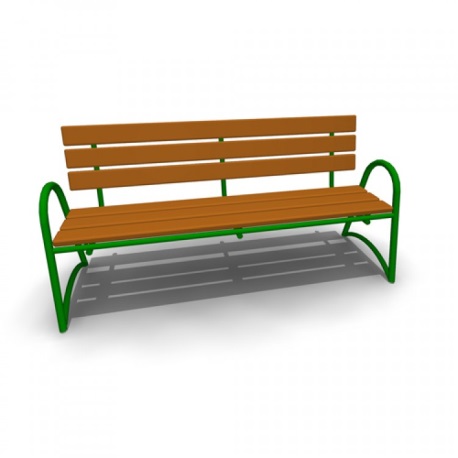 Урна металлическая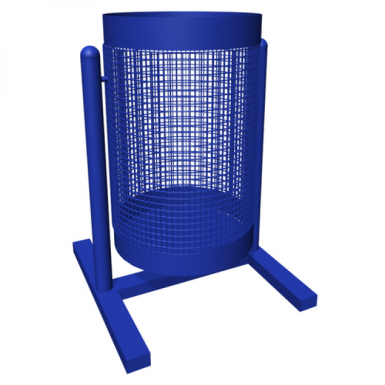 Приложение 2к Подпрограмме «Формирование современной городской среды на территории Петровского городского поселения»Единичные расценкиработ по благоустройству дворовых территорий На ремонт дворовых проездов:На освещение дворовых территорий:На установку скамьи:На установку урн:Приложение 3к Подпрограмме «Формирование современной городской среды на территории Петровского городского поселения»ТАНОВЛЕНИЕПорядокразработки, обсуждения с заинтересованными лицами и утверждения дизайн-проекта благоустройства дворовой территории, включенной в муниципальную программу, а также дизайн-проекта благоустройства территории общего пользования Общие положения1.1. Настоящий Порядок регламентирует процедуру разработки, обсуждения и согласования заинтересованными лицами дизайн-проекта благоустройства дворовой территории, включенной в муниципальную программу, а также дизайн-проекта благоустройства территории общего пользования, а также их утверждение рамках реализации проекта «Формирование комфортной городской среды» и муниципальной программы «Благоустройство населённых пунктов Петровского городского поселения», утвержденной постановлением администрации Петровского городского поселения от 13 ноября 
2014 года № 160-п (далее – Порядок). 1.2. Под дизайн-проектом понимается графический и текстовый материал, включающий в себя визуализированное изображение дворовой территории или территории общего пользования, представленный в нескольких ракурсах, с планировочной схемой, фотофиксацией существующего положения, с описанием работ и мероприятий, предлагаемых к выполнению (далее – дизайн проект).Содержание дизайн-проекта зависит от вида и состава планируемых к благоустройству работ. Это может быть как проектная, сметная документация, так и упрощенный вариант в виде изображения дворовой территории или территории общего пользования с описанием работ и мероприятий, предлагаемых к выполнению.1.3. К заинтересованным лицам относятся: собственники помещений в многоквартирных домах, собственники иных зданий и сооружений, расположенных в границах дворовой территории и (или) территории общего пользования, подлежащей благоустройству (далее – заинтересованные лица).2. Разработка дизайн-проектов	2.1. Разработка дизайн-проекта в отношении дворовых территорий многоквартирных домов, расположенных на территории Петровского городского поселения и территорий общего пользования Петровского городского поселения, осуществляется в соответствии с Правилами благоустройства Петровского городского поселения, требованиями Градостроительного кодекса Российской Федерации, а также действующими строительными, санитарными и иными нормами и правилами.	2.2. Разработка дизайн-проекта в отношении дворовых территорий многоквартирных домов, расположенных на территории Петровского городского поселения и территорий общего пользования Петровского городского поселения осуществляется администрацией Петровского городского поселения (далее – Администрация) в течение десяти рабочих дней со дня утверждения муниципальной программы (подпрограммы) формирования современной городской среды. 	2.3. Разработка дизайн-проекта благоустройства дворовой территории многоквартирного дома осуществляется с учетом минимальных и дополнительных перечней работ по благоустройству дворовой территории, установленных органом государственной власти Ивановской области и утвержденных протоколом общего собрания собственников помещений в многоквартирном доме, в отношении которой разрабатывается дизайн-проект благоустройства.3. Обсуждение, согласование и утверждение дизайн-проекта	3.1. В целях обсуждения, согласования и утверждения дизайн-проекта благоустройства дворовой территории многоквартирного дома, Администрация уведомляет уполномоченное лицо, которое вправе действовать в интересах всех собственников помещений в многоквартирном доме, придомовая территория которого включена в адресный перечень дворовых территорий проекта программы (далее – уполномоченное лицо), о готовности дизайн-проекта в течение 1 рабочего дня со дня изготовления дизайн-проекта. 	3.2. Уполномоченное лицо обеспечивает обсуждение, согласование дизайн-проекта благоустройства дворовой территории многоквартирного дома, для дальнейшего его утверждения в срок, не превышающий 3 рабочих дней.	3.3. Утверждение дизайн-проекта благоустройства дворовой территории многоквартирного дома осуществляется Администрацией в течение 3 рабочих дней со дня согласования дизайн-проекта дворовой территории многоквартирного дома уполномоченным лицом.	3.4. Обсуждение, согласование и утверждение дизайн-проекта благоустройства территории общего пользования, включенной общественной комиссией в адресный перечень дворовых территорий проекта программы по итогам утверждения протокола оценки предложений граждан, организаций на включение в адресный перечень территорий общего пользования Петровского городского поселения осуществляется с участием представителей Администрации, по согласованию возможно участие проектировщиков и других профильных специалистов.	3.5. Дизайн-проект на благоустройство дворовой территории многоквартирного дома утверждается в двух экземплярах, в том числе один экземпляр хранится у уполномоченного лица. 	3.6. Дизайн-проект на благоустройство территории общего пользования утверждается в одном экземпляре и хранится в Администрации.Приложение 4к Подпрограмме «Формирование современной городской среды на территории Петровского городского поселения»Порядок аккумулирования и расходования средств заинтересованных лиц, направляемых на выполнение дополнительного перечня работ по благоустройству дворовых территорий Петровского городского поселения 1. Общие положенияНастоящий Порядок регламентирует процедуру аккумулирования и использования денежных средств (далее – аккумулирование средств), поступающих от собственников помещений в многоквартирных домах, собственников иных зданий и сооружений, расположенных в границах дворовой территории, подлежащей благоустройству (далее – заинтересованные лица), направляемых на выполнение дополнительного перечня работ по благоустройству дворовых территорий Петровского городского поселения в рамках подпрограммы «Формирование современной городской среды на территории Петровского городского поселения» муниципальной программы «Благоустройство населенных пунктов Петровского городского поселения» (далее – Программа), механизм контроля за их расходованием, а также устанавливает порядок и формы трудового и финансового участия заинтересованных лиц в выполнении указанных работ.  В целях реализации настоящего Порядка используются следующие понятия:а) дополнительный перечень работ – установленный постановлением администрации Петровского городского поселения перечень работ по благоустройству дворовой территории, софинансируемых за счет средств заинтересованных лиц;б) трудовое участие – добровольная безвозмездная трудовая деятельность заинтересованных лиц, имеющая социально полезную направленность, не требующая специальной квалификации и выполняемая в качестве трудового участия заинтересованных лиц при осуществлении видов работ из дополнительного перечня работ по благоустройству дворовых территорий Петровского городского поселения;в) финансовое участие – финансирование выполнения видов работ из дополнительного перечня работ по благоустройству дворовых территорий Петровского городского поселения за счет участия заинтересованных лиц в размере не менее 5 процентов от общей стоимости соответствующего вида работ;г) общественная комиссия – комиссия, создаваемая в соответствии с постановлением администрации Петровского городского поселения для рассмотрения и оценки предложений заинтересованных лиц, а также реализации контроля за реализацией Программы.Порядок и форма участия  (трудовое и (или) финансовое) заинтересованных лиц в выполнении работЗаинтересованные лица принимают участие  в реализации мероприятий по благоустройству дворовых территории в рамках минимального и дополнительного перечней работ по благоустройству в форме трудового и (или) финансового участия.Организация трудового и (или) финансового участия осуществляется заинтересованными лицами в соответствии с решением общего собрания собственников помещений в многоквартирном доме, дворовая территория которого подлежит благоустройству, оформленного соответствующим протоколом общего собрания собственников помещений в многоквартирном доме. Финансовое (трудовое) участие заинтересованных лиц в выполнении мероприятий по благоустройству дворовых территорий должно подтверждаться документально в зависимости от избранной формы такого участия.Документы, подтверждающие форму участия заинтересованных лиц в реализации мероприятий по благоустройству, предусмотренных минимальным и (или) дополнительным перечнями, предоставляются в администрацию  Петровского городского поселения (далее - Администрация).В качестве документов, подтверждающих финансовое участие, могут быть представлены копии платежных поручений о перечислении средств или внесении средств на счет, открытый в установленном порядке, копия ведомости сбора средств с физических лиц, которые впоследствии также вносятся на счет, открытый в соответствии с настоящим Порядком. Документы, подтверждающие финансовое участие, представляются в Администрацию не позднее 2 дней со дня перечисления денежных средств в установленном порядке.В качестве документов (материалов), подтверждающих трудовое участие могут быть представлены отчет подрядной организации о выполнении работ, включающей информацию о проведении мероприятия с трудовым участием граждан, отчет совета многоквартирного дома, лица, управляющего многоквартирным домом о проведении мероприятия с трудовым участием граждан. При этом, рекомендуется в качестве приложения к такому отчету представлять фото-, видеоматериалы, подтверждающие проведение мероприятия с трудовым участием граждан.Документы, подтверждающие трудовое участие, представляются в Администрацию не позднее 10 календарных дней со дня окончания работ, выполняемых заинтересованными лицами.При выборе формы финансового участия заинтересованных лиц в реализации мероприятий по благоустройству дворовой территории в рамках дополнительного перечня (минимального перечня - в случае принятия такого решения) работ по благоустройству доля участия определяется как процент от стоимости мероприятий по благоустройству дворовой территории.Условия аккумулирования и расходования средствВ случае включения заинтересованными лицами в заявку работ, входящих в дополнительный перечень работ по благоустройству дворовых территорий, установленный постановлением администрации Петровского городского поселения, денежные средства заинтересованных лиц перечисляются на лицевой счет администратора доходов бюджета Петровского городского поселения - Администрации. Лицевой счет для перечисления средств заинтересованных лиц, направляемых для выполнения дополнительного перечня работ по благоустройству дворовых территорий, может быть открыт Администрацией в российских кредитных организациях, величина собственных средств (капитала) которых составляет не менее 20 миллиардов рублей, либо в органах казначейства.После утверждения дизайн-проекта общественной муниципальной комиссией и его согласования с представителем заинтересованных лиц Администрация заключает с представителями заинтересованных лиц, принявшими решение о благоустройстве дворовых территорий, соглашение, в котором указывается объект благоустройства, реквизиты для перечисления средств, определяются порядок и сумма перечисления денежных средств заинтересованными лицами, а также реквизиты счета, на который подлежат возврату денежные средства заинтересованных лиц в случаях определенных соглашением.Объем денежных средств, подлежащих перечислению заинтересованными лицами, определяется в соответствии со сметным расчетом, а также исходя из  нормативной стоимости (единичных расценок) работ по благоустройству дворовых территорий и объема работ, указанного в дизайн-проекте, и составляет не менее 5 процентов от общей стоимости соответствующего вида работ из дополнительного перечня работ.Фактический объем денежных средств, подлежащих перечислению заинтересованными лицами, может быть изменен по итогам осуществления закупки товара, работы, услуги в соответствии с положениями Федерального закона от 05.04.2013 № 44-ФЗ «О контрактной системе в сфере закупок товаров, работ, услуг для обеспечения государственных и муниципальных нужд», а также с учетом стоимости фактически выполненных работ.Перечисление денежных средств заинтересованными лицами осуществляется в течение десяти дней с момента подписания соглашения.В случае, если денежные средства в полном объеме не будут перечислены в срок, установленный в абзаце первом настоящего пункта, то заявка такого многоквартирного дома в части  выполнения дополнительного перечня работ по благоустройству территории выполнению не подлежит. Перечень дворовых территорий, подлежащих благоустройству в рамках Программы, подлежит корректировке с включением следующих по очередности дворовых территорий, прошедших отбор в пределах лимитов бюджетных ассигнований, предусмотренных Программой. В таком случае заинтересованные лица, дворовые территории которых были включены в Программу в связи с корректировкой и их заявка предусматривает выполнение работ из дополнительного перечня, обязуются перечислить денежные средства в течение пяти дней с момента подписания соглашения в порядке и на условиях, определенных соглашением.Денежные средства считаются поступившими в доход бюджета Петровского городского поселения с момента их зачисления на лицевой счет Администрации.В течение десяти рабочих дней со дня перечисления средств Администрация направляет в отдел финансов, экономики, учета и отчетности администрации Петровского городского поселения (далее – Отдел финансов) копию заключенного соглашения.На сумму планируемых поступлений увеличиваются бюджетные ассигнования Администрации как главному распорядителю бюджетных средств с последующим доведением в установленном порядке лимитов бюджетных обязательств для осуществления целевых расходов, предусмотренных Программой.Администрация осуществляет учет поступающих от заинтересованных лиц денежных средств в разрезе многоквартирных домов, дворовые территории которых подлежат благоустройству.Администрация обеспечивает ежемесячное опубликование на официальном сайте администрации Петровского городского поселения в информационно-телекоммуникационной сети «Интернет» данных о поступивших от заинтересованных лиц денежных средствах в разрезе многоквартирных домов, дворовые территории которых подлежат благоустройству.Администрация ежемесячно обеспечивает направление данных о поступивших от заинтересованных лиц денежных средствах в разрезе многоквартирных домов, дворовые территории которых подлежат благоустройству, в адрес общественной муниципальной комиссии.Расходование аккумулированных денежных средств заинтересованных лиц осуществляется Администрацией на финансирование дополнительного перечня работ по благоустройству дворовых территорий в соответствии с утвержденным дизайн-проектом благоустройства дворовых территорий, утвержденного общественной муниципальной комиссией и согласованного с представителем заинтересованных лиц. Расходование денежных средств осуществляется путем принятия и оплаты обязательств в соответствии с бюджетным законодательством и иными нормативными правовыми актами, регулирующими бюджетные правоотношения.Контроль за целевым расходованием аккумулированных денежных средств заинтересованных лиц осуществляется Отделом финансов в соответствии с бюджетным законодательством. Приложение 5к Подпрограмме «Формирование современной городской среды на территории Петровского городского поселения»Дополнительный перечень работпо благоустройству дворовых территориймногоквартирных домовНаименование программы«Благоустройство населённых пунктов Петровского городского поселения»Срок реализации программы 2015-2024 годыАдминистратор программыАдминистрация Петровского городского поселения Гаврилово-Посадского муниципального районаИсполнители программыАдминистрация Петровского городского поселения Гаврилово-Посадского муниципального районаПеречень подпрограммАналитические подпрограммы:1. «Освещение населённых пунктов Петровского городского поселения»2. «Содержание объектов водоснабжения Петровского городского поселения»3.«Содержание деятельности по захоронению в Петровском городском поселении»4. «Благоустройство территорий общего пользования Петровского городского поселения»5.«Обеспечение занятости безработных на территории Петровского городского поселения»6. «Формирование современной городской среды на территории Петровского городского поселения»Специальные подпрограммы:1. «Строительство объектов уличного освещения в Петровском городском поселении»2. «Строительство объектов водоснабжения в Петровском городском поселении»Цель (цели) программыКомплексное решение проблемы обеспечения потребности Петровского городского поселения в среде проживания, отвечающей современным требованиям, повышение уровня комфортности пребывания на территории поселения, повышение эффективности использования бюджетного финансирования, направляемого на цели развития благоустройства.Объем ресурсного обеспечения программыОбщий объем бюджетных ассигнований 40781,88 тыс. руб.:«2015 год» - 3897,65 тыс. руб.«2016 год» - 3187,13 тыс. руб.«2017 год» - 4905,96 тыс. руб.«2018 год» - 4066,46 тыс. руб.«2019 год» - 4648,19 тыс. руб.«2020 год» - 5369,74 тыс. руб.«2021 год» - 4758,98 тыс. руб.«2022 год» - 4158,98 тыс. руб.«2023 год» - 3099,81 тыс. руб.«2024 год» - 2688,98 тыс. руб.- местный бюджет 38596,96 тыс.руб.:«2015 год» - 3897,65 тыс. руб.«2016 год» - 3087,13 тыс. руб.«2017 год» - 3701,04 тыс. руб.«2018 год» - 4066,46 тыс. руб.«2019 год» - 4648,19 тыс. руб.«2020 год» - 5219,74 тыс. руб.«2021 год» - 4258,98 тыс. руб.«2022 год» - 3928,98 тыс. руб.«2023 год» - 3099,81 тыс. руб.«2024 год» - 2688,98 тыс. руб.- областной бюджет 1088,44 тыс.руб.:«2015 год» - 0,00 тыс. руб.«2016 год» - 100,00 тыс. руб.«2017 год» - 108,44 тыс. руб.«2018 год» - 0,00 тыс. руб.«2019 год» - 0,00 тыс. руб.«2020 год» - 150,00 тыс. руб.«2021 год» - 500,00 тыс. руб.«2022 год» - 0,00 тыс. руб.«2023 год» - 230,00 тыс. руб.«2024 год» - 0,00 тыс. руб.- федеральный бюджет 1096,48 тыс.руб.:«2015 год» - 0,00 тыс. руб.«2016 год» - 0,00 тыс. руб.«2017 год» - 1096,48 тыс. руб.«2018 год» - 0,00 тыс. руб.«2019 год» - 0,00 тыс. руб.«2020 год» - 0,00 тыс. руб.«2021 год» - 0,00 тыс. руб.«2022 год» - 0,00 тыс. руб. «2023 год» - 0,00 тыс. руб.«2024 год» - 0,00 тыс. руб.№п/пНаименование целевого индикатора (показателя)Ед. изм.Значения целевых индикаторов (показателей)Значения целевых индикаторов (показателей)Значения целевых индикаторов (показателей)Значения целевых индикаторов (показателей)Значения целевых индикаторов (показателей)Значения целевых индикаторов (показателей)Значения целевых индикаторов (показателей)Значения целевых индикаторов (показателей)Значения целевых индикаторов (показателей)Значения целевых индикаторов (показателей)Значения целевых индикаторов (показателей)Значения целевых индикаторов (показателей)№п/пНаименование целевого индикатора (показателя)Ед. изм.20132014(оценка)20152016201720182019202020212022202320241Протяженность вновь установленных объектов уличного освещения   км0,30,750,50,50,5000,20,20,20,20,22Увеличение количества источников водоснабженияшт322200011111№ п/пНаименование подпрограммы/ Источник ресурсного обеспечения20152016201720182019Программа, всегоПрограмма, всегобюджетные ассигнованиябюджетные ассигнования3897,653187,134905,964066,464648,19- местный бюджет- местный бюджет3897,653087,133701,044066,464648,19- областной бюджет- областной бюджет0,00100,00108,440,000,00- федеральный бюджет- федеральный бюджет0,000,001096,480,000,001Аналитические подпрограммы1.1«Освещение населённых пунктов Петровского городского поселения»1.1бюджетные ассигнования1932,801332,751584,531853,181871,031.1- местный бюджет1932,801332,741584,531853,181871,031.1- областной бюджет0,000,000,000,000,001.2«Содержание объектов водоснабжения Петровского городского поселения»1.2бюджетные ассигнования88,9960,000,000,000,001.2- местный бюджет88,9960,000,000,000,001.2- областной бюджет0,000,000,000,000,001.3«Содержание деятельности по захоронению в Петровском городском поселении»1.3бюджетные ассигнования110,0075,0075,0075,0050,001.3- местный бюджет110,0075,0075,0075,0050,001.3- областной бюджет0,000,000,000,000,001.4«Благоустройство территорий общего пользования Петровского городского»1.4бюджетные ассигнования937,89895,801076,081429,981812,991.4- местный бюджет937,89795,801076,081429,981812,991.4- областной бюджет0,00100,000,000,000,001.5«Обеспечение занятости безработных на территории Петровского городского поселения»1.5бюджетные ассигнования168,00139,54149,86197,05334,491.5- местный бюджет168,00139,54149,86197,05334,491.5- областной бюджет0,000,000,000,000,001.6Формирование современной городской среды на территории Петровского городского поселениябюджетные  ассигнования0,000,001227,960,000,00- местный бюджет0,000,0023,040,000,00- областной бюджет0,000,00108,440,000,00- федеральный бюджет0,000,001096,480,000,002Специальные подпрограммы2.1«Строительство объектов уличного освещения в Петровском городском поселении»2.1бюджетные ассигнования219,97507,04522,52443,33474,322.1- местный бюджет219,97507,04522,52443,33474,322.1- областной бюджет0,000,000,000,000,002.2«Строительство объектов водоснабжения в Петровском городском поселении»2.2бюджетные ассигнования440,00177,00270,0067,92105,362.2- местный бюджет440,00177,00270,0067,92105,362.2- областной бюджет0,000,000,000,000,00№ п/пНаименование подпрограммы/ Источник ресурсного обеспечения20202021202220232024Программа, всегоПрограмма, всегобюджетные ассигнованиябюджетные ассигнования5369,744758,984158,983099,812688,98- местный бюджет- местный бюджет5219,744258,983928,983099,812688,98- областной бюджет- областной бюджет150,00500,00230,000,000,00- федеральный бюджет- федеральный бюджет0,000,000,000,000,001Аналитические подпрограммы1.1«Освещение населённых пунктов Петровского городского поселения»1.1бюджетные ассигнования2249,551562,412230,002030,001830,001.1- местный бюджет2249,551562,412230,002030,001830,001.1- областной бюджет0,000,000,000,000,001.2«Содержание объектов водоснабжения Петровского городского поселения»1.2бюджетные ассигнования272,38458,62240,00240,00240,001.2- местный бюджет290,00458,62240,00240,00240,001.2- областной бюджет0,000,000,000,000,001.3«Содержание деятельности по захоронению в Петровском городском поселении»1.3бюджетные ассигнования50,0040,4050,0050,0050,001.3- местный бюджет50,0040,4050,0050,0050,001.3- областной бюджет0,000,000,000,000,001.4«Благоустройство территорий общего пользования Петровского городского»1.4бюджетные ассигнования2362,292160,971488,98629,81418,981.4- местный бюджет2212,291660,971258,98629,81418,981.4- областной бюджет150,00500,00230,000,000,001.5«Обеспечение занятости безработных на территории Петровского городского поселения»1.5бюджетные ассигнования435,52536,58150,00150,00150,001.5- местный бюджет435,52536,58150,00150,00150,001.5- областной бюджет0,000,000,000,000,001.6Формирование современной городской среды на территории Петровского городского поселениябюджетные  ассигнования0,000,000,000,000,00- местный бюджет0,000,000,000,000,00- областной бюджет0,000,000,000,000,00- федеральный бюджет0,000,000,000,000,002Специальные подпрограммы2.1«Строительство объектов уличного освещения в Петровском городском поселении»2.1бюджетные ассигнования0,000,000,000,000,002.1- местный бюджет0,000,000,000,000,002.1- областной бюджет0,000,000,000,000,002.2«Строительство объектов водоснабжения в Петровском городском поселении»2.2бюджетные ассигнования0,000,000,000,000,002.2- местный бюджет0,000,000,000,000,002.2- областной бюджет0,000,000,000,000,00Тип подпрограммыАналитическаяНаименование подпрограммыОсвещение населённых пунктов Петровского городского поселенияСрок реализации подпрограммы 2015-2024 годыИсполнители подпрограммыАдминистрация Петровского городского поселения Гаврилово-Посадского муниципального районаЦель (цели) подпрограммыОбеспечения бесперебойной работы объектов уличного освещения населённых пунктов Петровского городского поселенияОбъемы ресурсного обеспечения подпрограммыОбщий объем бюджетных ассигнований 18476,25 тыс. руб.:«2015 год» - 1932,80 тыс. руб.«2016 год» - 1332,74 тыс. руб.«2017 год» - 1584,54 тыс. руб.«2018 год» - 1853,18 тыс. руб.«2019 год» - 1871,03 тыс. руб.«2020 год» - 2249,55 тыс. руб.«2021 год» - 1562,41 тыс. руб.«2022 год» - 2230,00 тыс. руб.«2023 год» - 2030,00 тыс. руб.«2024 год» - 1830,00 тыс. руб.- местный бюджет:«2015 год» - 1932,80 тыс. руб.«2016 год» - 1332,74 тыс. руб.«2017 год» - 1584,54 тыс. руб.«2018 год» - 1853,18 тыс. руб.«2019 год» - 1871,03 тыс. руб.«2020 год» - 2249,55 тыс. руб.«2021 год» - 1562,41 тыс. руб.«2022 год» - 2230,00 тыс. руб.«2023 год» - 2030,00 тыс. руб.«2024 год» - 1830,00 тыс. руб.- областной бюджет:«2015 год» - 0,00 тыс. руб.«2016 год» - 0,00 тыс. руб.«2017 год» - 0,00 тыс. руб.«2018 год» - 0,00 тыс. руб.«2019 год» - 0,00 тыс. руб.«2020 год» - 0,00 тыс. руб.«2021 год» - 0,00 тыс. руб.«2022 год» - 0,00 тыс. руб.«2023 год» - 0,00 тыс. руб.№п/пНаименование целевого индикатора (показателя)Ед. изм.Значения целевых индикаторов (показателей)Значения целевых индикаторов (показателей)Значения целевых индикаторов (показателей)Значения целевых индикаторов (показателей)Значения целевых индикаторов (показателей)Значения целевых индикаторов (показателей)Значения целевых индикаторов (показателей)Значения целевых индикаторов (показателей)Значения целевых индикаторов (показателей)Значения целевых индикаторов (показателей)Значения целевых индикаторов (показателей)Значения целевых индикаторов (показателей)№п/пНаименование целевого индикатора (показателя)Ед. изм.20132014(оценка)20152016201720182019202020212022202320241Общая протяженность освещенных частей улиц, проездов, набережныхкм22,6523,423,924,424,924,924,925,125,325,525,725,9№ п/пНаименование задачи, мероприятияИсполнительпрограммы20152016201720182019Подпрограмма всего:Подпрограмма всего:- бюджетные ассигнования- бюджетные ассигнования1932,801332,741584,541853,181871,03- местный бюджет- местный бюджет1932,801332,741584,541853,181871,03 - областной бюджет - областной бюджет0,000,000,000,000,001Освещение населенных пунктовАдминистрация Петровского городского поселения1бюджетные ассигнованияАдминистрация Петровского городского поселения1129,501212,741462,701720,701720,701- местный бюджетАдминистрация Петровского городского поселения1129,501212,741462,701720,701720,701-областной бюджетАдминистрация Петровского городского поселения0,000,000,000,000,002Размещение воздушных линий электропередач линии уличного освещенияАдминистрация Петровского городского поселения2бюджетные ассигнованияАдминистрация Петровского городского поселения126,65120,00121,84132,48150,332- местный бюджетАдминистрация Петровского городского поселения126,65120,00121,84132,48150,332- областной бюджетАдминистрация Петровского городского поселения0,000,000,000,000,003Текущий ремонт и содержание объектов уличного освещенияАдминистрация Петровского городского поселения3бюджетные ассигнованияАдминистрация Петровского городского поселения319,550,000,000,000,003- местный бюджетАдминистрация Петровского городского поселения319,550,000,000,000,003- областной бюджетАдминистрация Петровского городского поселения0,000,000,000,000,004Организация освещения дороги к клубуАдминистрация Петровского городского поселения4бюджетные ассигнованияАдминистрация Петровского городского поселения149,330,000,000,000,004- местный бюджетАдминистрация Петровского городского поселения149,330,000,000,000,004- областной бюджетАдминистрация Петровского городского поселения0,000,000,000,000,005Техническое обслуживание и ремонт сетей наружного уличного освещенияАдминистрация Петровского городского поселения5бюджетные ассигнованияАдминистрация Петровского городского поселения121,760,000,000,000,005- местный бюджетАдминистрация Петровского городского поселения121,760,000,000,000,005- областной бюджетАдминистрация Петровского городского поселения0,000,000,000,000,006Приобретение энергосберегающих светильниковАдминистрация Петровского городского поселения6бюджетные ассигнованияАдминистрация Петровского городского поселения86,010,000,000,000,006- местный бюджетАдминистрация Петровского городского поселения86,010,000,000,000,006- областной бюджетАдминистрация Петровского городского поселения0,000,000,000,000,00№ п/пНаименование задачи, мероприятияИсполнительпрограммы20202021202220232024Подпрограмма всего:Подпрограмма всего:- бюджетные ассигнования- бюджетные ассигнования2249,561562,412230,002030,001830,00- местный бюджет- местный бюджет2249,561562,412230,002030,001830,00 - областной бюджет - областной бюджет0,000,000,000,000,001Освещение населенных пунктовАдминистрация Петровского городского поселения1бюджетные ассигнованияАдминистрация Петровского городского поселения1295,70881,291100,001100,001100,001- местный бюджетАдминистрация Петровского городского поселения1295,70881,291100,001100,001100,001-областной бюджетАдминистрация Петровского городского поселения0,000,000,000,000,002Размещение воздушных линий электропередач линии уличного освещенияАдминистрация Петровского городского поселения2бюджетные ассигнованияАдминистрация Петровского городского поселения145,39226,26180,00180,00180,002- местный бюджетАдминистрация Петровского городского поселения145,39226,26180,00180,00180,002- областной бюджетАдминистрация Петровского городского поселения0,000,000,000,000,003Текущий ремонт и содержание объектов уличного освещенияАдминистрация Петровского городского поселения3бюджетные ассигнованияАдминистрация Петровского городского поселения0,000,000,000,000,003- местный бюджетАдминистрация Петровского городского поселения0,000,000,000,000,003- областной бюджетАдминистрация Петровского городского поселения0,000,000,000,000,004Организация освещения дороги к клубуАдминистрация Петровского городского поселения4бюджетные ассигнованияАдминистрация Петровского городского поселения0,000,000,000,000,004- местный бюджетАдминистрация Петровского городского поселения0,000,000,000,000,004- областной бюджетАдминистрация Петровского городского поселения0,000,000,000,000,005Техническое обслуживание и ремонт сетей наружного уличного освещенияАдминистрация Петровского городского поселения5бюджетные ассигнованияАдминистрация Петровского городского поселения436,24276,90300,00100,00100,005- местный бюджетАдминистрация Петровского городского поселения436,24276,90300,00100,00100,005- областной бюджетАдминистрация Петровского городского поселения0,000,000,000,000,006Приобретение энергосберегающих светильниковАдминистрация Петровского городского поселения6бюджетные ассигнованияАдминистрация Петровского городского поселения99,5877,39150,00150,00150,006- местный бюджетАдминистрация Петровского городского поселения99,5877,39150,00150,00150,006- областной бюджетАдминистрация Петровского городского поселения0,000,000,000,000,007Строительство объектов уличного освещенияАдминистрация Петровского городского поселениябюджетные ассигнованияАдминистрация Петровского городского поселения73,0452,06200,00200,00200,00- местный бюджетАдминистрация Петровского городского поселения73,0452,06200,00200,00200,00- областной бюджетАдминистрация Петровского городского поселения0,000,000,000,000,008Приобретение материалов для обеспечения работоспособности объектов уличного освещенияАдминистрация Петровского городского поселениябюджетные ассигнованияАдминистрация Петровского городского поселения199,6148,51300,00300,00100,00- местный бюджетАдминистрация Петровского городского поселения199,6148,51300,00300,00100,00- областной бюджетАдминистрация Петровского городского поселения0,000,000,000,000,00Тип подпрограммыАналитическаяНаименование подпрограммы«Содержание объектов водоснабжения Петровского городского поселения»Срок реализации подпрограммы 2015-2024 годыИсполнители подпрограммыАдминистрация Петровского городского поселения Гаврилово-Посадского муниципального районаЦель (цели) подпрограммыПоддержание в состоянии, отвечающем необходимым требованиям объектов водоснабжения Петровского городского поселения.Объемы ресурсного обеспечения подпрограммыОбщий объем бюджетных ассигнований – 1599,99 тыс. руб.:«2015 год» - 88,99 тыс. руб.«2016 год» - 60,00 тыс. руб.«2017 год» - 0,00 тыс. руб.«2018 год» - 0,00 тыс. руб.«2019 год» - 0,00 тыс. руб.«2020 год» - 272,38 тыс. руб.«2021 год» - 458,62 тыс. руб.«2022 год» - 240,00 тыс. руб.«2023 год» - 240,00 тыс. руб.«2024 год» - 240,00 тыс. руб.- местный бюджет:«2015 год» - 88,99 тыс. руб.«2016 год» - 60,00 тыс. руб.«2017 год» - 0,00 тыс. руб.«2018 год» - 0,00 тыс. руб.«2019 год» - 0,00 тыс. руб.«2020 год» - 272,38 тыс. руб.«2021 год» - 458,62 тыс. руб.«2022 год» - 240,00 тыс. руб.«2023 год» - 240,00 тыс. руб.«2024 год» - 240,00 тыс. руб.- областной бюджет:«2015 год» - 0,00 тыс. руб.«2016 год» - 0,00 тыс. руб.«2017 год» - 0,00 тыс. руб.«2018 год» - 0,00 тыс. руб.«2019 год» - 0,00 тыс. руб.«2020 год» - 0,00 тыс. руб.«2021 год» - 0,00 тыс. руб.«2022 год» - 0,00 тыс. руб.«2023 год» - 0,00 тыс. руб.№п/пНаименование целевого индикатора (показателя)Ед. изм.Значения целевых индикаторов (показателей)Значения целевых индикаторов (показателей)Значения целевых индикаторов (показателей)Значения целевых индикаторов (показателей)Значения целевых индикаторов (показателей)Значения целевых индикаторов (показателей)Значения целевых индикаторов (показателей)Значения целевых индикаторов (показателей)Значения целевых индикаторов (показателей)Значения целевых индикаторов (показателей)Значения целевых индикаторов (показателей)Значения целевых индикаторов (показателей)№п/пНаименование целевого индикатора (показателя)Ед. изм.20132014(оценка)20152016201720182019202020212022202320241Количество источников водоснабжения на территории Петровского городского поселения, соответствующих нормативным требованиям%60708090100100100100100100100100№п/пНаименование задачи, мероприятияИсполнитель20152016201720182019Подпрограмма всего:Подпрограмма всего:- бюджетные ассигнования- бюджетные ассигнования88,9960,000,000,000,00- местный бюджет- местный бюджет88,9960,000,000,000,00 - областной бюджет - областной бюджет0,000,000,000,000,001Организация мероприятий по текущему ремонту и содержанию объектов водоснабженияАдминистрация Петровского городского поселения1бюджетные ассигнованияАдминистрация Петровского городского поселения79,9960,000,000,000,001- местный бюджетАдминистрация Петровского городского поселения79,9960,000,000,000,001-областной бюджетАдминистрация Петровского городского поселения0,000,000,000,000,002Ремонт питьевых колодцев п. Петровский ул. Первомайская, ул. ОктябрьскаяАдминистрация Петровского городского поселения2бюджетные ассигнованияАдминистрация Петровского городского поселения9,000,000,000,000,002- местный бюджетАдминистрация Петровского городского поселения9,000,000,000,000,002-областной бюджетАдминистрация Петровского городского поселения0,000,000,000,000,00№п/пНаименование задачи, мероприятияИсполнительпрограммы20202021202220232024Подпрограмма всего:Подпрограмма всего:- бюджетные ассигнования- бюджетные ассигнования272,38458,62240,00240,00240,00- местный бюджет- местный бюджет272,38458,62240,00240,00240,00 - областной бюджет - областной бюджет0,000,000,000,000,001Организация мероприятий по текущему ремонту и содержанию объектов водоснабженияАдминистрация Петровского городского поселения1бюджетные ассигнованияАдминистрация Петровского городского поселения40,006,0040,0040,0040,001- местный бюджетАдминистрация Петровского городского поселения40,006,0040,0040,0040,001-областной бюджетАдминистрация Петровского городского поселения0,000,000,000,000,002Ремонт питьевых колодцев п. Петровский ул. Первомайская, ул. ОктябрьскаяАдминистрация Петровского городского поселения2бюджетные ассигнованияАдминистрация Петровского городского поселения0,000,000,000,000,002- местный бюджетАдминистрация Петровского городского поселения0,000,000,000,000,002-областной бюджетАдминистрация Петровского городского поселения0,000,000,000,000,003Строительство колодцевАдминистрация Петровского городского поселениябюджетные ассигнованияАдминистрация Петровского городского поселения232,38452,62200,00200,00200,00- местный бюджетАдминистрация Петровского городского поселения232,38452,62200,00200,00200,00-областной бюджетАдминистрация Петровского городского поселения0,000,000,000,000,00Тип подпрограммыАналитическаяНаименование подпрограммыСодержание деятельности по захоронению в Петровском городском поселенииСрок реализации подпрограммы 2015-2024 годыИсполнители подпрограммыАдминистрация Петровского городского поселения Гаврилово-Посадского муниципального районаЦель (цели) подпрограммыСохранение текущего уровня содержания мест захоронения, расположенных на территории Петровского городского поселения.Объемы ресурсного обеспечения подпрограммыОбщий объем бюджетных ассигнований – 625,40 тыс. руб.:«2015 год» - 110,00 тыс. руб.«2016 год» - 75,00 тыс. руб.«2017 год» - 75,00 тыс. руб.«2018 год» - 75,00 тыс. руб.«2019 год» - 50,00 тыс. руб.«2020 год» - 50,00 тыс. руб.«2021 год» - 40,40 тыс. руб.«2022 год» - 50,00 тыс. руб.«2023 год» - 50,00 тыс. руб.«2024 год» - 50,00 тыс. руб.- местный бюджет:«2015 год» - 110,00 тыс. руб.«2016 год» - 75,00 тыс. руб.«2017 год» - 75,00 тыс. руб.«2018 год» - 75,00 тыс. руб.«2019 год» - 50,00 тыс. руб.«2020 год» - 50,00 тыс. руб.«2021 год» - 40,40 тыс. руб.«2022 год» - 50,00 тыс. руб.«2023 год» - 50,00 тыс. руб.«2024 год» - 50,00 тыс. руб.- областной бюджет:«2015 год» - 0,00 тыс. руб.«2016 год» - 0,00 тыс. руб.«2017 год» - 0,00 тыс. руб.«2018 год» - 0,00 тыс. руб.«2019 год» - 0,00 тыс. руб.«2020 год» - 0,00 тыс. руб.«2021 год» - 0,00 тыс. руб.«2022 год» - 0,00 тыс. руб.«2023 год» - 0,00 тыс. руб.«2024 год» - 0,00 тыс. руб.№п/пНаименование целевого индикатора (показателя)Ед. изм.Значения целевых индикаторов (показателей)Значения целевых индикаторов (показателей)Значения целевых индикаторов (показателей)Значения целевых индикаторов (показателей)Значения целевых индикаторов (показателей)Значения целевых индикаторов (показателей)Значения целевых индикаторов (показателей)Значения целевых индикаторов (показателей)Значения целевых индикаторов (показателей)Значения целевых индикаторов (показателей)Значения целевых индикаторов (показателей)Значения целевых индикаторов (показателей)№п/пНаименование целевого индикатора (показателя)Ед. изм.20132014(оценка)2015201620172018201920202021202220232024Количество нарушений установленныхсроков расчистки от снега дорог кладбищ в зимнее времяЕд.000000000000№ п/п№ п/пНаименование задачи, мероприятияИсполнительпрограммы20152016201720182019Подпрограмма всего:Подпрограмма всего:Подпрограмма всего:- бюджетные ассигнования- бюджетные ассигнования- бюджетные ассигнования110,0075,0075,0075,0050,00- местный бюджет- местный бюджет- местный бюджет110,0075,0075,0075,0050,00 - областной бюджет - областной бюджет - областной бюджет0,000,000,000,000,001Организация мероприятий по захоронению умерших, личность которых не установленаОрганизация мероприятий по захоронению умерших, личность которых не установленаАдминистрация Петровского городского поселения1бюджетные ассигнованиябюджетные ассигнованияАдминистрация Петровского городского поселения50,0075,0075,0075,0050,001- местный бюджет- местный бюджетАдминистрация Петровского городского поселения50,0075,0075,0075,0050,001-областной бюджет-областной бюджетАдминистрация Петровского городского поселения0,000,000,000,000,002Организация мероприятий по содержанию и благоустройству мест захороненияОрганизация мероприятий по содержанию и благоустройству мест захороненияАдминистрация Петровского городского поселения2бюджетные ассигнованиябюджетные ассигнованияАдминистрация Петровского городского поселения60,000,000,000,000,002- местный бюджет- местный бюджетАдминистрация Петровского городского поселения60,000,000,000,000,002- областной бюджет- областной бюджетАдминистрация Петровского городского поселения0,000,000,000,000,00№ п/п№ п/пНаименование задачи, мероприятияИсполнительпрограммы20202021202220232024Подпрограмма всего:Подпрограмма всего:Подпрограмма всего:- бюджетные ассигнования- бюджетные ассигнования- бюджетные ассигнования50,0040,4050,0050,0050,00- местный бюджет- местный бюджет- местный бюджет50,0080,8050,0050,0050,00 - областной бюджет - областной бюджет - областной бюджет0,000,000,000,000,001Организация мероприятий по захоронению умерших, личность которых не установленаОрганизация мероприятий по захоронению умерших, личность которых не установленаАдминистрация Петровского городского поселения1бюджетные ассигнованиябюджетные ассигнованияАдминистрация Петровского городского поселения50,0080,8050,0050,0050,001- местный бюджет- местный бюджетАдминистрация Петровского городского поселения50,0080,8050,0050,0050,001-областной бюджет-областной бюджетАдминистрация Петровского городского поселения0,000,000,000,000,002Организация мероприятий по содержанию и благоустройству мест захороненияОрганизация мероприятий по содержанию и благоустройству мест захороненияАдминистрация Петровского городского поселения2бюджетные ассигнованиябюджетные ассигнованияАдминистрация Петровского городского поселения0,000,000,000,000,002- местный бюджет- местный бюджетАдминистрация Петровского городского поселения0,000,000,000,000,002- областной бюджет- областной бюджетАдминистрация Петровского городского поселения0,000,000,000,000,00Тип подпрограммыАналитическаяНаименование подпрограммы«Благоустройство территорий общего пользования Петровского городского поселения»Срок реализации подпрограммы 2015-2024 годыИсполнители подпрограммыАдминистрация Петровского городского поселения Гаврилово-Посадского муниципального районаЦель (цели) подпрограммыОбеспечение и улучшение внешнего вида территории Петровского городского поселения, способствующего комфортной жизнедеятельности, создание комфортных условий проживания и отдыха населения.Объемы ресурсного обеспечения подпрограммыОбщий объем бюджетных ассигнований 13213,77 тыс. руб.:«2015 год» - 937,89 тыс. руб.«2016 год» - 895,80 тыс. руб.«2017 год» - 1076,08 тыс. руб.«2018 год» - 1429,98 тыс. руб.«2019 год» - 1812,99 тыс. руб.«2020 год» - 2362,29 тыс. руб.«2021 год» - 2160,97 тыс. руб.«2022 год» - 1488,98 тыс. руб.«2023 год» - 629,81 тыс. руб.«2024 год» - 418,98 тыс. руб.- местный бюджет 12233,77 тыс.руб.:«2015 год» - 937,89 тыс. руб.«2016 год» - 795,80 тыс. руб.«2017 год» - 1076,08 тыс. руб.«2018 год» - 1429,98 тыс. руб.«2019 год» - 1812,99 тыс. руб.«2020 год» - 2212,29 тыс. руб.«2021 год» - 1660,97 тыс. руб.«2022 год» - 1258,98 тыс. руб.«2023 год» - 629,81 тыс. руб.«2024 год» - 418,98 тыс. руб.- областной бюджет 980,00 тыс.руб.:«2015 год» - 0,00 тыс. руб.«2016 год» - 100,00 тыс. руб.«2017 год» - 0,00 тыс. руб.«2018 год» - 0,00 тыс. руб.«2019 год» - 0,00 тыс. руб.«2020 год» - 150,00 тыс. руб.«2021 год» - 500,00 тыс. руб.«2022 год» - 230,00 тыс. руб.«2023 год» - 0,00 тыс. руб.№п/пНаименование целевого индикатора (показателя)Ед. изм.Значения целевых индикаторов (показателей)Значения целевых индикаторов (показателей)Значения целевых индикаторов (показателей)Значения целевых индикаторов (показателей)Значения целевых индикаторов (показателей)Значения целевых индикаторов (показателей)Значения целевых индикаторов (показателей)Значения целевых индикаторов (показателей)Значения целевых индикаторов (показателей)Значения целевых индикаторов (показателей)Значения целевых индикаторов (показателей)Значения целевых индикаторов (показателей)№п/пНаименование целевого индикатора (показателя)Ед. изм.20132014(оценка)20152016201720182019202020212022202320241Объем утилизированного при ликвидации свалок мусораКуб. м.15025017012080705050505050502Объем мусора, утилизированного при проведении субботников150170200220250200200200200200200200№ п/пНаименование задачи, мероприятияИсполнитель20152016201720182019Подпрограмма всего:Подпрограмма всего:- бюджетные ассигнования- бюджетные ассигнования937,89895,801076,081429,981812,99- местный бюджет- местный бюджет937,89795,801076,081429,981812,99 - областной бюджет - областной бюджет0,00100,000,000,000,001Вывоз и уборка мусора Администрация Петровского городского поселения1бюджетные ассигнованияАдминистрация Петровского городского поселения145,00156,00150,00150,00150,001- местный бюджетАдминистрация Петровского городского поселения145,00156,00150,00150,00150,001-областной бюджетАдминистрация Петровского городского поселения0,000,000,000,000,002Ремонт и строительство мостков для полоскания бельяАдминистрация Петровского городского поселения2бюджетные ассигнованияАдминистрация Петровского городского поселения20,0020,0030,0049,5030,002- местный бюджетАдминистрация Петровского городского поселения20,0020,0030,0049,5030,002- областной бюджетАдминистрация Петровского городского поселения0,000,000,000,000,003Окос травыАдминистрация Петровского городского поселения3бюджетные ассигнованияАдминистрация Петровского городского поселения45,0050,0070,0070,0050,003- местный бюджетАдминистрация Петровского городского поселения45,0050,0070,0070,0050,003- областной бюджетАдминистрация Петровского городского поселения0,000,000,000,000,004Спил деревьев и ветокАдминистрация Петровского городского поселения4бюджетные ассигнованияАдминистрация Петровского городского поселения125,11150,00134,00149,25264,044- местный бюджетАдминистрация Петровского городского поселения125,11150,00134,00149,25264,044- областной бюджетАдминистрация Петровского городского поселения0,000,000,000,000,005Приобретение материалов для организации деятельности по благоустройствуАдминистрация Петровского городского поселения5бюджетные ассигнованияАдминистрация Петровского городского поселения152,7079,5788,86176,04248,285- местный бюджетАдминистрация Петровского городского поселения152,7079,5688,86176,04248,285- областной бюджетАдминистрация Петровского городского поселения0,000,000,000,000,006Оплата транспортного налогаАдминистрация Петровского городского поселения6бюджетные ассигнованияАдминистрация Петровского городского поселения0,561,330,000,000,006- местный бюджетАдминистрация Петровского городского поселения0,561,330,000,000,006- областной бюджетАдминистрация Петровского городского поселения0,000,000,000,000,007Рекультивация фундаментов по ул. Школьная д. 3, д. 5Администрация Петровского городского поселения7бюджетные ассигнованияАдминистрация Петровского городского поселения99,000,000,000,000,007- местный бюджетАдминистрация Петровского городского поселения99,000,000,000,000,007- областной бюджетАдминистрация Петровского городского поселения0,000,000,000,000,008Ремонт памятниковАдминистрация Петровского городского поселения8бюджетные ассигнованияАдминистрация Петровского городского поселения248,530,0049,5049,5040,008- местный бюджетАдминистрация Петровского городского поселения248,530,0049,5049,5040,008- областной бюджетАдминистрация Петровского городского поселения0,000,000,000,000,009Спил деревьевАдминистрация Петровского городского поселения9бюджетные ассигнованияАдминистрация Петровского городского поселения9,500,000,000,000,009- местный бюджетАдминистрация Петровского городского поселения9,500,000,000,000,009- областной бюджетАдминистрация Петровского городского поселения0,000,000,000,000,0010Устройство дорожки к памятнику в ПутятиноАдминистрация Петровского городского поселения10бюджетные ассигнованияАдминистрация Петровского городского поселения9,990,000,000,000,0010- местный бюджетАдминистрация Петровского городского поселения9,990,000,000,000,0010- областной бюджетАдминистрация Петровского городского поселения0,000,000,000,000,0011Приобретение пиломатериалов для организации деятельности по благоустройствуАдминистрация Петровского городского поселения11бюджетные ассигнованияАдминистрация Петровского городского поселения32,5020,007,000,000,0011- местный бюджетАдминистрация Петровского городского поселения32,5020,007,000,000,0011- областной бюджетАдминистрация Петровского городского поселения0,000,000,000,000,0012Приобретение песка и грунта  для организации деятельности по благоустройствуАдминистрация Петровского городского поселения12бюджетные ассигнованияАдминистрация Петровского городского поселения50,0030,0039,9049,5050,0012- местный бюджетАдминистрация Петровского городского поселения50,0030,0039,9049,5050,0012- областной бюджетАдминистрация Петровского городского поселения0,000,000,000,000,0013Работы по благоустройству территории поселенияАдминистрация Петровского городского поселения13бюджетные ассигнованияАдминистрация Петровского городского поселения0,00240,00340,19299,19885,6813- местный бюджетАдминистрация Петровского городского поселения0,00240,00340,19299,19885,6813- областной бюджетАдминистрация Петровского городского поселения0,000,000,000,000,0014Установка игровых элементов детских площадок в с. Липовая РощаАдминистрация Петровского городского поселения14бюджетные ассигнованияАдминистрация Петровского городского поселения0,00100,000,000,000,0014- местный бюджетАдминистрация Петровского городского поселения0,000,000,000,000,0014- областной бюджетАдминистрация Петровского городского поселения0,00100,000,000,000,0015Софинансирование субсидии по наказам избирателей на установку игровых элементов детских площадок в с. Липовая РощаАдминистрация Петровского городского поселения15бюджетные ассигнованияАдминистрация Петровского городского поселения0,0048,900,000,000,0015- местный бюджетАдминистрация Петровского городского поселения0,0048,900,000,000,0015- областной бюджетАдминистрация Петровского городского поселения0,000,000,000,000,0016Установка игровых элементов детской площадки в п.Петровский ул.Юбилейная, д.7Администрация Петровского городского поселениябюджетные ассигнованияАдминистрация Петровского городского поселения0,000,0058,000,000,00- местный бюджетАдминистрация Петровского городского поселения0,000,0058,000,000,00- областной бюджетАдминистрация Петровского городского поселения0,000,000,000,000,0017Госэкспертиза смет и стройнадзорАдминистрация Петровского городского поселениябюджетные ассигнованияАдминистрация Петровского городского поселения0,000,0053,9337,000,00- местный бюджетАдминистрация Петровского городского поселения0,000,0053,9337,000,00- областной бюджетАдминистрация Петровского городского поселения0,000,000,000,000,0018Установка игровых элементов детской площадки в с.СанковоАдминистрация Петровского городского поселениябюджетные ассигнованияАдминистрация Петровского городского поселения0,000,0054,700,000,00- местный бюджетАдминистрация Петровского городского поселения0,000,0054,700,000,00- областной бюджетАдминистрация Петровского городского поселения0,000,000,000,000,0019Устройство ливневой канализации по ул. Заводская в п.ПетровскийАдминистрация Петровского городского поселениябюджетные ассигнованияАдминистрация Петровского городского поселения0,000,000,00400,000,00- местный бюджетАдминистрация Петровского городского поселения0,000,000,00400,000,00- областной бюджетАдминистрация Петровского городского поселения0,000,000,000,000,0020Приобретение и установка игровых элементов детской площадки в п.ПетровскийАдминистрация Петровского городского поселениябюджетные ассигнованияАдминистрация Петровского городского поселения0,000,000,000,0094,99- местный бюджетАдминистрация Петровского городского поселения0,000,000,000,0094,99- областной бюджетАдминистрация Петровского городского поселения0,000,000,000,000,0021Приобретение и установка детской площадки в д. КостромихаАдминистрация Петровского городского поселениябюджетные ассигнованияАдминистрация Петровского городского поселения0,000,000,000,000,00- местный бюджетАдминистрация Петровского городского поселения0,000,000,000,000,00- областной бюджетАдминистрация Петровского городского поселения0,000,000,000,000,0022Приобретение и установка элементов детской игровой площадки по адресу п.Петровский, ул.Заводская, д.5Администрация Петровского городского поселениябюджетные ассигнованияАдминистрация Петровского городского поселения0,000,000,000,000,00- местный бюджетАдминистрация Петровского городского поселения0,000,000,000,000,00- областной бюджетАдминистрация Петровского городского поселения0,000,000,000,000,00№ п/пНаименование задачи, мероприятияИсполнитель20202021202220232024Подпрограмма всего:Подпрограмма всего:- бюджетные ассигнования- бюджетные ассигнования2362,292160,971488,98629,81418,98- местный бюджет- местный бюджет2212,291660,971258,98629,81418,98 - областной бюджет - областной бюджет150,00500,00230,000,000,001Вывоз и уборка мусора Администрация Петровского городского поселения1бюджетные ассигнованияАдминистрация Петровского городского поселения103,50149,750,000,000,001- местный бюджетАдминистрация Петровского городского поселения103,50149,750,000,000,001-областной бюджетАдминистрация Петровского городского поселения0,000,000,000,000,002Ремонт и строительство мостков для полоскания бельяАдминистрация Петровского городского поселения2бюджетные ассигнованияАдминистрация Петровского городского поселения30,000,000,000,000,002- местный бюджетАдминистрация Петровского городского поселения30,000,000,000,000,002- областной бюджетАдминистрация Петровского городского поселения0,000,000,000,000,003Окос травыАдминистрация Петровского городского поселения3бюджетные ассигнованияАдминистрация Петровского городского поселения50,0099,50100,0050,0050,003- местный бюджетАдминистрация Петровского городского поселения50,0099,50100,0050,0050,003- областной бюджетАдминистрация Петровского городского поселения0,000,000,000,000,004Спил деревьев и ветокАдминистрация Петровского городского поселения4бюджетные ассигнованияАдминистрация Петровского городского поселения420,04325,79400,00100,00100,004- местный бюджетАдминистрация Петровского городского поселения420,04325,79400,00100,00100,004- областной бюджетАдминистрация Петровского городского поселения0,000,000,000,000,005Приобретение материалов для организации деятельности по благоустройствуАдминистрация Петровского городского поселения5бюджетные ассигнованияАдминистрация Петровского городского поселения445,01150,98300,00100,00100,005- местный бюджетАдминистрация Петровского городского поселения445,01150,98300,00100,00100,005- областной бюджетАдминистрация Петровского городского поселения0,000,000,000,000,006Оплата транспортного налогаАдминистрация Петровского городского поселения6бюджетные ассигнованияАдминистрация Петровского городского поселения0,000,000,000,000,006- местный бюджетАдминистрация Петровского городского поселения0,000,000,000,000,006- областной бюджетАдминистрация Петровского городского поселения0,000,000,000,000,007Рекультивация фундаментов по ул. Школьная д. 3, д. 5Администрация Петровского городского поселения7бюджетные ассигнованияАдминистрация Петровского городского поселения0,000,000,000,000,007- местный бюджетАдминистрация Петровского городского поселения0,000,000,000,000,007- областной бюджетАдминистрация Петровского городского поселения0,000,000,000,000,008Ремонт памятниковАдминистрация Петровского городского поселения8бюджетные ассигнованияАдминистрация Петровского городского поселения49,600,0080,0080,0080,008- местный бюджетАдминистрация Петровского городского поселения49,600,0080,0080,0080,008- областной бюджетАдминистрация Петровского городского поселения0,000,000,000,000,009Спил деревьевАдминистрация Петровского городского поселения9бюджетные ассигнованияАдминистрация Петровского городского поселения0,000,000,000,000,009- местный бюджетАдминистрация Петровского городского поселения0,000,000,000,000,009- областной бюджетАдминистрация Петровского городского поселения0,000,000,000,000,0010Устройство дорожки к памятнику в ПутятиноАдминистрация Петровского городского поселения10бюджетные ассигнованияАдминистрация Петровского городского поселения0,000,000,000,000,0010- местный бюджетАдминистрация Петровского городского поселения0,000,000,000,000,0010- областной бюджетАдминистрация Петровского городского поселения0,000,000,000,000,0011Приобретение пиломатериалов для организации деятельности по благоустройствуАдминистрация Петровского городского поселения11бюджетные ассигнованияАдминистрация Петровского городского поселения0,000,000,000,000,0011- местный бюджетАдминистрация Петровского городского поселения0,000,000,000,000,0011- областной бюджетАдминистрация Петровского городского поселения0,000,000,000,000,0012Приобретение песка и грунта  для организации деятельности по благоустройствуАдминистрация Петровского городского поселения12бюджетные ассигнованияАдминистрация Петровского городского поселения50,000,0050,0050,0050,0012- местный бюджетАдминистрация Петровского городского поселения50,000,0050,0050,0050,0012- областной бюджетАдминистрация Петровского городского поселения0,000,000,000,000,0013Работы по благоустройству территории поселенияАдминистрация Петровского городского поселения13бюджетные ассигнованияАдминистрация Петровского городского поселения954,99908,18316,87249,8138,9813- местный бюджетАдминистрация Петровского городского поселения954,99908,18316,87249,8138,9813- областной бюджетАдминистрация Петровского городского поселения0,000,000,000,000,0014Установка игровых элементов детских площадок в с. Липовая РощаАдминистрация Петровского городского поселения14бюджетные ассигнованияАдминистрация Петровского городского поселения0,000,000,000,000,0014- местный бюджетАдминистрация Петровского городского поселения0,000,000,000,000,0014- областной бюджетАдминистрация Петровского городского поселения0,000,000,000,000,0015Софинансирование субсидии по наказам избирателей на установку игровых элементов детских площадок в с. Липовая РощаАдминистрация Петровского городского поселения15бюджетные ассигнованияАдминистрация Петровского городского поселения0,000,000,000,000,0015- местный бюджетАдминистрация Петровского городского поселения0,000,000,000,000,0015- областной бюджетАдминистрация Петровского городского поселения0,000,000,000,000,0016Установка игровых элементов детской площадки в п.Петровский ул.Юбилейная, д.7Администрация Петровского городского поселениябюджетные ассигнованияАдминистрация Петровского городского поселения0,000,000,000,000,00- местный бюджетАдминистрация Петровского городского поселения0,000,000,000,000,00- областной бюджетАдминистрация Петровского городского поселения0,000,000,000,000,0017Госэкспертиза смет и стройнадзорАдминистрация Петровского городского поселениябюджетные ассигнованияАдминистрация Петровского городского поселения0,000,000,000,000,00- местный бюджетАдминистрация Петровского городского поселения0,000,000,000,000,00- областной бюджетАдминистрация Петровского городского поселения0,000,000,000,000,0018Установка игровых элементов детской площадки в с.СанковоАдминистрация Петровского городского поселениябюджетные ассигнованияАдминистрация Петровского городского поселения0,000,000,000,000,00- местный бюджетАдминистрация Петровского городского поселения0,000,000,000,000,00- областной бюджетАдминистрация Петровского городского поселения0,000,000,000,000,00Администрация Петровского городского поселения19Устройство ливневой канализации по ул. Заводская в п.ПетровскийАдминистрация Петровского городского поселениябюджетные ассигнованияАдминистрация Петровского городского поселения0,000,000,000,000,00- местный бюджетАдминистрация Петровского городского поселения0,000,000,000,000,00- областной бюджетАдминистрация Петровского городского поселения0,000,000,000,000,0020Приобретение и установка игровых элементов детской площадки в п.ПетровскийАдминистрация Петровского городского поселениябюджетные ассигнованияАдминистрация Петровского городского поселения0,000,000,000,000,00- местный бюджетАдминистрация Петровского городского поселения0,000,000,000,000,00- областной бюджетАдминистрация Петровского городского поселения0,000,000,000,000,0021Приобретение и установка детской площадки в д. КостромихаАдминистрация Петровского городского поселениябюджетные ассигнованияАдминистрация Петровского городского поселения157,894740,000,000,000,00- местный бюджетАдминистрация Петровского городского поселения7,894740,000,000,000,00- областной бюджетАдминистрация Петровского городского поселения150,000,000,000,000,0022Приобретение и установка элементов детской игровой площадки по адресу п.Петровский, ул.Заводская, д.5Администрация Петровского городского поселениябюджетные ассигнованияАдминистрация Петровского городского поселения101,250,000,000,000,00- местный бюджетАдминистрация Петровского городского поселения101,250,000,000,000,00- областной бюджетАдминистрация Петровского городского поселения0,000,000,000,000,0023Мероприятия по благоустройству в рамках иных непрограммных мероприятий по наказам избирателей депутатам Ивановской областной ДумыАдминистрация Петровского городского поселениябюджетные ассигнования0,00526,31579242,105260,000,00- местный бюджет0,0026,3157912,105260,000,00- областной бюджет0,00500,00230,000,000,0023.1Благоустройство общественной территории по ул. Юбилейная, у д. 4Администрация Петровского городского поселениябюджетные ассигнования0,00210,526320,000,000,00- местный бюджет0,0010,526320,000,000,00- областной бюджет0,00200,000,000,000,0023.2Приобретение и установка детской площадки между домами по адресу: ул. Заводская, д. 5, и ул. Красноармейская, д. 1Администрация Петровского городского поселениябюджетные ассигнования0,00315,789470,000,000,00- местный бюджет0,0015,789470,000,000,00- областной бюджет0,00300,000,000,000,00Тип подпрограммыАналитическаяНаименование подпрограммы«Обеспечение занятости безработных на территории Петровского городского поселения»Срок реализации подпрограммы 2015-2024 годыИсполнители подпрограммыАдминистрация Петровского городского поселения Гаврилово-Посадского муниципального районаЦель (цели) подпрограммыПредотвращение роста напряженности на рынке трудаОбъемы ресурсного обеспечения подпрограммыОбщий объем бюджетных ассигнований 2411,04 тыс. руб.:«2015 год» - 168,00 тыс. руб.«2016 год» - 139,54 тыс. руб.«2017 год» - 149,86 тыс. руб.«2018 год» - 197,05  тыс. руб.«2019 год» - 334,49  тыс. руб.«2020 год» - 435,52  тыс. руб.«2021 год» - 536,58  тыс. руб.«2022 год» - 150,00  тыс. руб.«2023 год» - 150,00  тыс. руб.«2024 год» - 150,00  тыс. руб.- местный бюджет:«2015 год» - 168,00 тыс. руб.«2016 год» - 139,54 тыс. руб.«2017 год» - 149,86 тыс. руб.«2018 год» - 197,05  тыс. руб.«2019 год» - 334,49  тыс. руб.«2020 год» - 435,52  тыс. руб.«2021 год» - 536,58  тыс. руб.«2022 год» - 150,00  тыс. руб.«2023 год» - 150,00  тыс. руб.«2024 год» - 150,00  тыс. руб.- областной бюджет:«2015 год» - 0,00 тыс. руб.«2016 год» - 0,00 тыс. руб.«2017 год» - 0,00 тыс. руб.«2018 год» - 0,00 тыс. руб.«2019 год» - 0,00 тыс. руб.«2020 год» - 0,00 тыс. руб.«2021 год» - 0,00 тыс. руб.«2022 год» - 0,00  тыс. руб.«2023 год» - 0,00  тыс. руб.«2024 год» - 0,00  тыс. руб.№п/пНаименование целевого индикатора (показателя)Ед. изм.Значения целевых индикаторов (показателей)Значения целевых индикаторов (показателей)Значения целевых индикаторов (показателей)Значения целевых индикаторов (показателей)Значения целевых индикаторов (показателей)Значения целевых индикаторов (показателей)Значения целевых индикаторов (показателей)Значения целевых индикаторов (показателей)Значения целевых индикаторов (показателей)Значения целевых индикаторов (показателей)Значения целевых индикаторов (показателей)Значения целевых индикаторов (показателей)№п/пНаименование целевого индикатора (показателя)Ед. изм.20132014(оценка)20152016201720182019202020212022202320241Доля занятых безработных в рамках реализации программы в общем количестве безработных Петровского городского поселения%101520251515151515151515№ п/п№ п/пНаименование задачи, мероприятияИсполнитель20152016201720182019Подпрограмма всего:Подпрограмма всего:Подпрограмма всего:- бюджетные ассигнования- бюджетные ассигнования- бюджетные ассигнования168,00139,54149,86197,05334,49- местный бюджет- местный бюджет- местный бюджет168,00139,54149,86197,05334,49 - областной бюджет - областной бюджет - областной бюджет0,000,000,000,000,001Обеспечение занятости безработныхОбеспечение занятости безработныхАдминистрация Петровского городского поселения1бюджетные ассигнованиябюджетные ассигнованияАдминистрация Петровского городского поселения168,00139,54149,86197,05334,491- местный бюджет- местный бюджетАдминистрация Петровского городского поселения168,00139,54149,86197,05334,491-областной бюджет-областной бюджетАдминистрация Петровского городского поселения0,000,000,000,000,00№ п/п№ п/пНаименование задачи, мероприятияИсполнитель20202021202220232024Подпрограмма всего:Подпрограмма всего:Подпрограмма всего:- бюджетные ассигнования- бюджетные ассигнования- бюджетные ассигнования435,52536,58150,00150,00150,00- местный бюджет- местный бюджет- местный бюджет435,52536,58150,00150,00150,00 - областной бюджет - областной бюджет - областной бюджет0,000,000,000,000,001Обеспечение занятости безработныхОбеспечение занятости безработныхАдминистрация Петровского городского поселения1бюджетные ассигнованиябюджетные ассигнованияАдминистрация Петровского городского поселения435,52536,58150,00150,00150,001- местный бюджет- местный бюджетАдминистрация Петровского городского поселения435,52536,58150,00150,00150,001-областной бюджет-областной бюджетАдминистрация Петровского городского поселения0,000,000,000,000,00Тип подпрограммыСпециальнаяНаименование подпрограммы«Строительство объектов уличного освещения в Петровском городском поселении»Срок реализации подпрограммы 2015-2022 годыИсполнители подпрограммыАдминистрация Петровского городского поселения Гаврилово-Посадского муниципального районаЦель (цели) подпрограммыМодернизация системы уличного освещения Петровского городского поселенияОбъемы ресурсного обеспечения подпрограммыОбщий объем бюджетных ассигнований 2167,18 тыс. руб.:«2015 год» - 219,97 тыс. руб.«2016 год» - 507,04 тыс. руб.«2017 год» - 522,52 тыс. руб.«2018 год» - 443,33 тыс. руб.«2019 год» - 474,32 тыс. руб.«2020 год» - 0,00  тыс. руб.«2021 год» - 0,00  тыс. руб.«2022 год» - 0,00 тыс. руб.- местный бюджет 2167,18 тыс.руб.:«2015 год» - 219,97 тыс. руб.«2016 год» - 507,04 тыс. руб.«2017 год» - 522,52 тыс. руб.«2018 год» - 443,33 тыс. руб.«2019 год» - 474,32 тыс. руб.«2020 год» - 0,00  тыс. руб.«2021 год» - 0,00  тыс. руб.«2022 год» - 0,00 тыс. руб.- областной бюджет 0,00 тыс. руб.:«2015 год» - 0,00 тыс. руб.«2016 год» - 0,00  тыс. руб.«2017 год» - 0,00  тыс. руб.«2018 год» - 0,00  тыс. руб.«2019 год» - 0,00  тыс. руб.«2020 год» - 0,00  тыс. руб.«2021 год» - 0,00  тыс. руб.«2022 год» - 0,00 тыс. руб.№п/пНаименование целевого индикатора (показателя)Ед. изм.Значения целевых индикаторов (показателей)Значения целевых индикаторов (показателей)Значения целевых индикаторов (показателей)Значения целевых индикаторов (показателей)Значения целевых индикаторов (показателей)Значения целевых индикаторов (показателей)Значения целевых индикаторов (показателей)Значения целевых индикаторов (показателей)Значения целевых индикаторов (показателей)Значения целевых индикаторов (показателей)№п/пНаименование целевого индикатора (показателя)Ед. изм.20132014(оценка)201520162017201820192020202120221Доля светильников с энергоэкономичными лампами в общем количестве установленных светильников%102030405060606060602Увеличение протяжённости линии уличного освещения поселения к уровню предыдущего года%1,33,32,12,32,5002,02,02,0Наименование задачи, мероприятияИсполнительпрограммы Объём бюджетных ассигнований, тыс. рублейОбъём бюджетных ассигнований, тыс. рублейОбъём бюджетных ассигнований, тыс. рублейОбъём бюджетных ассигнований, тыс. рублейОбъём бюджетных ассигнований, тыс. рублейОбъём бюджетных ассигнований, тыс. рублейОбъём бюджетных ассигнований, тыс. рублейОбъём бюджетных ассигнований, тыс. рублейНаименование задачи, мероприятияИсполнительпрограммы 20152016201720182019202020212022Подпрограмма всего:Подпрограмма всего:Подпрограмма всего:- бюджетные ассигнования- бюджетные ассигнования- бюджетные ассигнования219,97507,04522,52443,33474,320,000,000,00- местный бюджет- местный бюджет- местный бюджет219,97507,04522,52443,33474,320,000,000,00 - областной бюджет - областной бюджет - областной бюджет0,000,000,000,000,000,000,000,001Строительство объектов уличного освещенияСтроительство объектов уличного освещенияАдминистрация Петровского городского поселения1бюджетные ассигнованиябюджетные ассигнования219,970,000,00100,00131,250,000,000,001- местный бюджет- местный бюджет219,970,000,00100,00131,250,000,000,001-областной бюджет-областной бюджет0,000,000,000,000,000,000,000,002Приобретение энергосберегающих светильниковПриобретение энергосберегающих светильниковАдминистрация Петровского городского поселения2бюджетные ассигнованиябюджетные ассигнования0,00265,90241,4395,13106,250,000,000,002- местный бюджет- местный бюджет0,00265,90241,4395,13106,250,000,000,002- областной бюджет- областной бюджет0,000,000,000,000,000,000,000,003Техническое обслуживание и ремонт сетей наружнего уличного освещенияТехническое обслуживание и ремонт сетей наружнего уличного освещенияАдминистрация Петровского городского поселения3бюджетные ассигнованиябюджетные ассигнования0,00121,14231,09147,09179,370,000,000,003- местный бюджет- местный бюджет0,00121,14231,09147,09179,370,000,000,003- областной бюджет- областной бюджет0,000,000,000,000,000,000,000,004Приобретение материалов для обеспечения работоспособности объектов уличного освещенияПриобретение материалов для обеспечения работоспособности объектов уличного освещенияАдминистрация Петровского городского поселения4бюджетные ассигнованиябюджетные ассигнования0,00120,0050,00101,1257,450,000,000,004- местный бюджет- местный бюджет0,00120,0050,00101,1257,450,000,000,004- областной бюджет- областной бюджет0,000,000,000,000,000,000,000,00Тип подпрограммыСпециальнаяНаименование подпрограммы«Строительство объектов водоснабжения в Петровском городском поселении»Срок реализации подпрограммы 2015-2022 годыИсполнители подпрограммыАдминистрация Петровского городского поселения Гаврилово-Посадского муниципального районаЦель (цели) подпрограммыУлучшение обеспечения населения Петровского городского поселения питьевой водой нормативного качества и в достаточном количестве.Объемы ресурсного обеспечения подпрограммыОбщий объем бюджетных ассигнований – 1060,28 тыс. руб.:«2015 год» - 440,00 тыс. руб.«2016 год» - 177,00 тыс. руб.«2017 год» - 270,00 тыс. руб.«2018 год» - 67,92 тыс. руб.«2019 год» - 105,36 тыс. руб.«2020 год» - 0,00 тыс. руб.«2021 год» - 0,00 тыс. руб.«2022 год» - 0,00 тыс. руб.- местный бюджет 1060,28 тыс.руб:«2015 год» - 440,00 тыс. руб.«2016 год» - 177,00 тыс. руб.«2017 год» - 270,00 тыс. руб.«2018 год» - 67,92 тыс. руб.«2019 год» - 105,36 тыс. руб.«2020 год» - 0,00 тыс. руб.«2021 год» - 0,00 тыс. руб.«2022 год» - 0,00 тыс. руб.- областной бюджет 0,00 тыс.руб.:«2015 год» - 0,00 тыс. руб.«2016 год» - 0,00 тыс. руб.«2017 год» - 0,00 тыс. руб.«2018 год» - 0,00 тыс. руб.«2019 год» - 0,00 тыс. руб.«2020 год» - 0,00 тыс. руб.«2021 год» - 0,00 тыс. руб.«2022 год» - 0,00 тыс. руб.№ п/пНаименование целевого индикатора (показателя)Ед. изм.Значения целевых индикаторов (показателей)Значения целевых индикаторов (показателей)Значения целевых индикаторов (показателей)Значения целевых индикаторов (показателей)Значения целевых индикаторов (показателей)Значения целевых индикаторов (показателей)Значения целевых индикаторов (показателей)Значения целевых индикаторов (показателей)Значения целевых индикаторов (показателей)Значения целевых индикаторов (показателей)№ п/пНаименование целевого индикатора (показателя)Ед. изм.20132014(оценка)201520162017201820192020202120221Количество вновь построенных объектов водоснабженияшт3222000000№п/п№п/пНаименование задачи, мероприятияИсполнительпрограммы Объём бюджетных ассигнований, тыс. рублейОбъём бюджетных ассигнований, тыс. рублейОбъём бюджетных ассигнований, тыс. рублейОбъём бюджетных ассигнований, тыс. рублейОбъём бюджетных ассигнований, тыс. рублейОбъём бюджетных ассигнований, тыс. рублейОбъём бюджетных ассигнований, тыс. рублейОбъём бюджетных ассигнований, тыс. рублей№п/п№п/пНаименование задачи, мероприятияИсполнительпрограммы 20152016201720182019202020212022Подпрограмма всего:Подпрограмма всего:Подпрограмма всего:- бюджетные ассигнования- бюджетные ассигнования- бюджетные ассигнования440,00177,00270,0067,92105,360,000,000,00- местный бюджет- местный бюджет- местный бюджет440,00177,00270,0067,92105,360,000,000,00 - областной бюджет - областной бюджет - областной бюджет0,000,000,000,000,000,000,000,001Строительство колодцевСтроительство колодцевАдминистрация Петровского городского поселения1бюджетные ассигнованиябюджетные ассигнования440,00177,00169,500,000,000,000,000,001- местный бюджет- местный бюджет440,00177,00169,500,000,000,000,000,001-областной бюджет-областной бюджет0,000,000,000,000,000,000,000,002Ремонт и содержание объектов водоснабженияРемонт и содержание объектов водоснабженияАдминистрация Петровского городского поселениябюджетные ассигнованиябюджетные ассигнования0,000,00100,5067,92105,360,000,000,00- местный бюджет- местный бюджет0,000,00100,5067,92105,360,000,000,00-областной бюджет-областной бюджет0,000,000,000,000,000,000,000,00Тип подпрограммыАналитическаяНаименование подпрограммы«Формирование современной городской среды на территории Петровского городского поселения»Срок реализации подпрограммы 2017 годИсполнители подпрограммыАдминистрация Петровского городского поселения Гаврилово-Посадского муниципального районаЦель (цели) подпрограммыПовышение уровня благоустройства территорий Петровского городского поселенияЗадачи подпрограммыПовышение уровня благоустройства дворовых территорий Петровского городского поселения;Повышение уровня благоустройства муниципальных территорий общего пользования;Повышение уровня вовлеченности заинтересованных граждан, организаций в реализацию мероприятий по благоустройству территории Петровского городского поселенияОбъемы ресурсного обеспечения подпрограммыОбщий объем бюджетных ассигнований: 2017 год –  1227,96 тыс. руб.- местный бюджет2017 год –  23,04 тыс. руб.- областной  бюджет2017 год – 108,44 тыс. руб.- федеральный бюджет2017 год – 1096,48 тыс.руб- внебюджетные источники2017 год -   0,00 тыс.руб.Ожидаемые результаты реализации ПодпрограммыРеализация Подпрограммы позволит повысить уровень благоустройства поселения и улучшить его эстетический облик№Наименование показателей(индикаторов)Ед.изм.Значения показателей за 2014 годЗначения показателей за 2015 годЗначения показателей за 2016 год1.Количество благоустроенных дворовых территорийед.4442.Доля благоустроенных дворовых территорий от общего количества дворовых территорий%6,76,76,73.Охват населения благоустроенными дворовыми  территориями (доля населения, проживающая в жилом фонде с благоустроенными дворовыми территориями от общей численности населения муниципального образования%10,410,410,44.Количество благоустроенных  муниципальных территорий общего пользованияед.3345.Площадь благоустроенных  муниципальных территорий общего пользованияга0,120,160,166.Доля  площади  благоустроенных  муниципальных территорий общего пользования%3,73,74,97.Доля финансового участия  в выполнении минимального перечня работ по благоустройству  дворовых территорий заинтересованных лиц%0008.Доля трудового участия  в выполнении  минимального перечня работ по благоустройству  дворовых территорий заинтересованных лиц%333№Наименование показателей(индикаторов)Ед.изм.Значения показателейна конец 2017 года1.Количество благоустроенных дворовых территорийед.62.Доля благоустроенных дворовых территорий от общего количества дворовых территорий%103.Охват населения благоустроенными дворовыми  территориями (доля населения, проживающая в жилом фонде с благоустроенными дворовыми территориями от общей численности населения муниципального образования%12,84.Количество благоустроенных  муниципальных территорий общего пользованияед.55.Площадь благоустроенных  муниципальных территорий общего пользованияга0,496.Доля  площади  благоустроенных  муниципальных территорий общего пользования%10,27.Доля финансового участия  в выполнении минимального перечня работ по благоустройству  дворовых территорий заинтересованных лиц%08.Доля трудового участия  в выполнении  минимального перечня работ по благоустройству  дворовых территорий заинтересованных лиц%3№   
Наименование мероприятияИсполнителиСрок         
исполнения2017год2018год2019год1.Мероприятия по благоустройству дворовых территорий  городского поселенияАдминистрация Петровского городского поселения2017 год821,58002.Мероприятия по благоустройству общественных территорий  городского поселенияАдминистрация Петровского городского поселения2017 год406,3800№ п/пНаименованиемеропрития /источник ресурсного обеспеченияИсполнительИсполнитель2017 год2018 год2019 годПодпрограмма, всегоПодпрограмма, всегоПодпрограмма, всегоПодпрограмма, всегобюджетные ассигнованиябюджетные ассигнованиябюджетные ассигнованиябюджетные ассигнования1227,960,000,00- местный бюджет- местный бюджет- местный бюджет- местный бюджет23,040,000,00- областной бюджет- областной бюджет- областной бюджет- областной бюджет108,440,000,00- федеральный бюджет- федеральный бюджет- федеральный бюджет- федеральный бюджет1096,480,000,00 - внебюджетные источники - внебюджетные источники - внебюджетные источники - внебюджетные источники0,000,000,001.Мероприятия по благоустройству дворовых территорий  городского поселенияМероприятия по благоустройству дворовых территорий  городского поселенияАдминистрация Петровского городского поселения1.бюджетные ассигнованиябюджетные ассигнованияАдминистрация Петровского городского поселения821,580,000,001.- местный бюджет- местный бюджетАдминистрация Петровского городского поселения18,300,000,001.- областной бюджет- областной бюджетАдминистрация Петровского городского поселения72,300,000,001.- федеральный бюджет- федеральный бюджетАдминистрация Петровского городского поселения730,980,000,001.- внебюджетные источники- внебюджетные источникиАдминистрация Петровского городского поселения0,000,000,002.Мероприятия по благоустройству общественных территорий  городского поселенияМероприятия по благоустройству общественных территорий  городского поселенияАдминистрация Петровского городского поселения2.бюджетные ассигнованиябюджетные ассигнованияАдминистрация Петровского городского поселения406,380,000,002.- местный бюджет- местный бюджетАдминистрация Петровского городского поселения4,740,000,002.- областной бюджет- областной бюджетАдминистрация Петровского городского поселения36,150,000,002.- федеральный бюджет- федеральный бюджетАдминистрация Петровского городского поселения365,490,000,002.- внебюджетные источники- внебюджетные источникиАдминистрация Петровского городского поселения0,000,000,00№Наименование работЕд. изм.Кол-воСтоимость с НДС в руб.1Поднятие кирпичных горловин колодцев(без стоимости люка)1 люк.12741,002Снятие деформированных а/бетонных покрытий фрезой толщ.5см(с погрузкой и перевозкой на расстоянии до 10км)м2137,003Разборка а/бетонного покрытия (с погрузкой экскаватором и перевозкой на расстоянии до 15км) толщ.10см м31м2х0,1м117,004Разработка грунта с погрузкой на а/самосвал (с первозкой на расстоянии до 10км) толщ.10смм31м2х0,1м139,005Устройство подстилающих и выравнивающих слоев из песка толщ.10смм31м2х0,1м66,006Устройство подстилающих и выравнивающих слоев из щебня (с доставкой на расстоянии до 70км) толщ.10смм31м2х0,1м169,007Розлив битуматн1м2х0,0003тн7,008Устройство выравнивающего слоя из а/бетона толщ.2,5см (нижний слой а/б марки П)-проезжая частьтн1м2х0,025мх2,34тн212,009Устройство а/бетонного  слоя из а/бетона толщ.5 см (верхний слой а/б марки П,тип В) -проезжая частьм21468,0010Устройство а/бетонного  слоя из а/бетона толщ.4 см ( а/б марки Ш,тип Д)-тротуарм21411,0011Разборка старого бортового камня (с погрузкой экскаватором и перевозкой на расстоянии до 15 км)1 пог.м1222,0012Установка нового бортового камня1 пог.м1923,00№Вид работыЕд.измеренияСтоимость с НДС, руб.Работа1Прокладка провода по фасаду зданиям1012Установка кронштейнашт2 3523Установка светильникашт1 8774Установка выключателяшт705Установка фотоэлементашт3126Установка распределительной коробкишт6867Прокладка труб гофра для защиты проводовм318Затягивание провода в трубым810Установка опоры СВ-110-5шт2 76511Подвес провода СИПм10112Демонтаж светильникашт73213Демонтаж провода с фасадам2414Демонтаж опорышт70915Сверление отверстий в кирпиче1 отв.15Материалы17Провод ВВГ 3*2,5м34,2718Провод ВВГ 3*1,5м21,1219Опора СВ-110-5шт9 70023Фотоэлементшт36724Автоматический выключатель 16Ашт91,3825Выключательшт54,5226Гофротрубам4,9127Труба полипропиленоваям48,0028Светодиодный светильник (с датчиком движения) накладной защитного исполненияшт1 42029Светильник светодиодный LEDшт5 750Кронштейн для светильниковшт482,8630Провод СИП 2*16м33,2631Провод СИП 4*16м57,3732Провод СИП 4*25м80,0933Изолента ПВХшт37,2434Коробка распределительная (IP-54)шт72,5035Клипсашт7,9636Дюбель-гвоздь (быстрый монтаж)шт3,5037Рейка DIN 30смшт17,9538Шина нулеваяшт347,93№Вид работыЕд.измеренияСтоимость с НДС, руб.Работа1Стоимость установки скамьишт1876Оборудование2Скамья со спинкойРазмеры: 670x2000x950шт5313№Вид работыЕд.измеренияСтоимость с НДС, руб.Работа1Стоимость установки урнышт513Оборудование2Урна наземнаяОбъем: 20лРазмеры: 620х330х260шт1302№ппНаименование видов работ1Оборудование детских и (или) спортивных площадок2Оборудование автомобильных парковок3Озеленение4Ремонт имеющейся или устройство новой дождевой канализации, дренажной системы, организация вертикальной планировки территории (при необходимости)5Устройство пандуса6Устройство контейнерной площадки7Расчистка прилегающей территории